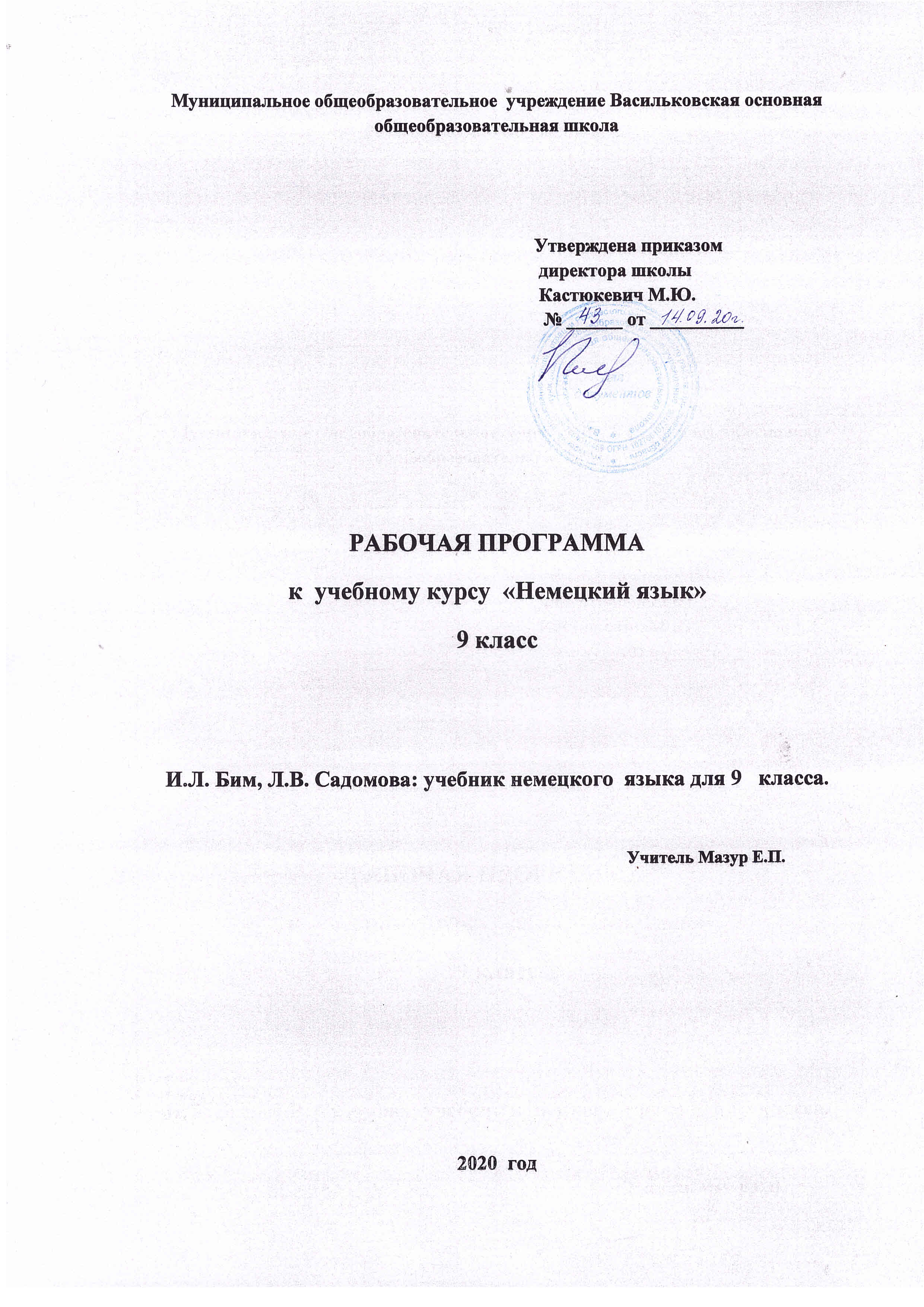 Календарно-тематическое планирование. 9 класс.(Учебник И.Л. Бим, Л.В. Садомова “Deutsch, 9. Klasse”)I Четверть. Общее количество часов- 24.Курс повторения: «Прощайте, каникулы!» - 6 ч. (сентябрь)Тема I: «Каникулы и книги. Не должны ли они дополнять друг друга?» - 18 ч. (сентябрь – октябрь)II Четверть (24 часа, ноябрь – декабрь) Тема II: „Современная молодёжь. Какие у неё проблемы?” III Четверть (30 часов, январь – март)Тема III: „Будущее начинается уже сейчас. Что мы думаем о выборе будущей профессии?” IV Четверть. (24 часа, апрель – май)Тема IV: „СМИ. Действительно ли это четвёртая власть? ”№ уро-каДатаФактич.По плануТема урокаЦели и задачи урокаРечевая компетенцияРечевая компетенцияРечевая компетенцияРечевая компетенцияЯзыковая компетенцияЯзыковая компетенцияПримерное Домашнее задание№ уро-каДатаФактич.По плануТема урокаЦели и задачи урокаГоворениеЧтениеАудир.ПисьмоГрам-матикаЛексикаПримерное Домашнее задание1.Прощайте, каникулы!1.Чтение с полным поним. прочит-го.2.Активизация нов. лексич. единиц.3.Развитие навыков устной речи.Подготовка рассказа о прочитанном.с.4-6, у.1adebilden sichdie Autobahn(en)der Stau(s)trampenper Anhaltersegelnder Sonnenschirmangelnder Ferienjobbesichtigengenießenbezeichnenallgemeinder Gletschererholen sichder Kunstschätz(e)folgendeder Fiakerundenkbardie Rundfahrt an D. vorbeifahrenerinnern sich an Akk.das Wahrzeichengrauen vor D.beispielweisedie Kidsder Falldie Mauerdie Wiederver-einigungdas Paukentrotzdemsich lohnenüberredenстр.4-6, у.1,р.т. с.3, у.12.Образова-тельная экскурсия по Австрии.1.Чтение с полным поним. прочит-го.2.Развитие навыков устной речи.Подготовка рассказа об Австрии.с.6-7, у.2-4с.7, у. 2сс.6, у.2Напи-сать рассказ об Австрииadebilden sichdie Autobahn(en)der Stau(s)trampenper Anhaltersegelnder Sonnenschirmangelnder Ferienjobbesichtigengenießenbezeichnenallgemeinder Gletschererholen sichder Kunstschätz(e)folgendeder Fiakerundenkbardie Rundfahrt an D. vorbeifahrenerinnern sich an Akk.das Wahrzeichengrauen vor D.beispielweisedie Kidsder Falldie Mauerdie Wiederver-einigungdas Paukentrotzdemsich lohnenüberredenРассказ об Австрии.3.Любимые места отдыха в Германии.1.Контроль развит. навыков устн.речи.2.Чтение с полным поним. прочит-го.Рассказы об Австрии.Обсуждение любимых мест отдыха в Германии.с.8-9, у.5,6с.8, у.5adebilden sichdie Autobahn(en)der Stau(s)trampenper Anhaltersegelnder Sonnenschirmangelnder Ferienjobbesichtigengenießenbezeichnenallgemeinder Gletschererholen sichder Kunstschätz(e)folgendeder Fiakerundenkbardie Rundfahrt an D. vorbeifahrenerinnern sich an Akk.das Wahrzeichengrauen vor D.beispielweisedie Kidsder Falldie Mauerdie Wiederver-einigungdas Paukentrotzdemsich lohnenüberredenстр.9-11,  у.6-7р.т. с.4-5, у.4-64.Мои летние каникулы1.Развитие навыков устной речи.2.Тренировка лекс. ед. в упражнен..Подготовка рассказа о летних каникулах.с.12-14, у.8-11Напи-сать рассказ о летних канику-лах.adebilden sichdie Autobahn(en)der Stau(s)trampenper Anhaltersegelnder Sonnenschirmangelnder Ferienjobbesichtigengenießenbezeichnenallgemeinder Gletschererholen sichder Kunstschätz(e)folgendeder Fiakerundenkbardie Rundfahrt an D. vorbeifahrenerinnern sich an Akk.das Wahrzeichengrauen vor D.beispielweisedie Kidsder Falldie Mauerdie Wiederver-einigungdas Paukentrotzdemsich lohnenüberredenстр.14, у.10,р.т. с.5-6, у.75.Временные формы гла-голов в страдательном залоге.1.Развитие навыков устной речи.2.Развитие грамма-тич. навыков.Рассказ о летних каникулах.с.14-15, у.12-15Формы глаголов в страда-тельном залоге.adebilden sichdie Autobahn(en)der Stau(s)trampenper Anhaltersegelnder Sonnenschirmangelnder Ferienjobbesichtigengenießenbezeichnenallgemeinder Gletschererholen sichder Kunstschätz(e)folgendeder Fiakerundenkbardie Rundfahrt an D. vorbeifahrenerinnern sich an Akk.das Wahrzeichengrauen vor D.beispielweisedie Kidsder Falldie Mauerdie Wiederver-einigungdas Paukentrotzdemsich lohnenüberredenр.т. с.6-7,  у.8-116.Начало учебного года.1.Развитие навыков устной речи.2.Чтение с полным поним. прочит-го.Обсуждение системы образования в ФРГ.с.15-17, у.15,17,19с.17-19, у.20-21Союзы: wenn, alsadebilden sichdie Autobahn(en)der Stau(s)trampenper Anhaltersegelnder Sonnenschirmangelnder Ferienjobbesichtigengenießenbezeichnenallgemeinder Gletschererholen sichder Kunstschätz(e)folgendeder Fiakerundenkbardie Rundfahrt an D. vorbeifahrenerinnern sich an Akk.das Wahrzeichengrauen vor D.beispielweisedie Kidsder Falldie Mauerdie Wiederver-einigungdas Paukentrotzdemsich lohnenüberredenстр.18-19, у.21,р.т. с.8-10, у.12-18№ уро-каДата по фактуТема урокаЦели и задачи урокаРечевая компетенцияРечевая компетенцияРечевая компетенцияРечевая компетенцияЯзыковая компетенцияЯзыковая компетенцияПримерное домашнее задание№ уро-каДата по фактуТема урокаЦели и задачи урокаГоворениеЧтениеАудир.ПисьмоГрам-матикаЛексикаПримерное домашнее задание7.1.Каникулы и чтение.1.Активизация нов. лексич. единиц.2.Чтение с полным поним. прочит-го.3.Развитие навыков аудирования.Беседа о том, какие книги мы любим читатьс.22-24, у.1-4с.23, у.3der Erstleserdas Sachbüch(er)die Beschäftigung(en)gehören zu D.die Lektüresozusagender Roman(e)vorlesendie Sciencefiction- Literaturweisengeheimder Stern(e)der Monddie Weisheitleuchtensich Gedanken machenStellung nehmengleichgültigfolgen + D.das Sujetentdeckenbemerkendie Vergangenheitdie Gegenwartdie Zukunftdas Regal(e)gehen auf Entdeckung(en)der Räuber(-)die Buchhandlung(en)die Kerze(n)die Verwendungschildernseit + G.die Mitternachtder Sinnfeinleisedas Würmleinshübschzweigenblühensoforteinfachausdrucksvollschildernbildhafterinnernder Pfeilder Bogender Schützeder Weihdie Klüft(e)das Gebirgeherrschendas Weitedie Beutebangzierlichausführlichder Buchdruckkein einzigerbejahenschuld sein an D.die Belastunggenerellprägendurchschnittlichwidmendie Quelleantretenin dieser Hinsichtvielerleibeispielweisedas Freizeitverhaltenübertragendie Sowjetunionständigabnehmendie Begeisterunggesellschaftlichgefragtdas Erbeetwas Sinnvollesanstrengendder Verlag(e)herstellender Entwurf(e)sinnvollgelten als…die Tätigkeitim Gegensatz zu...jedochdas Zeichnendie Reiheder Geschmacksich merkenblätterndie Beschäftigungtüchtiganständigder Zwerg(e)außerwählender Lesefuchsschnüffelnmitfühlender Bücherwurm(e)das Abenteuerherausgebendie Website(n)der Inhaltdie Cliquesich wehrenungerechtallmählichbegreifentrennenakzeptierendie Toleranzzeitgemäßdie Hoffnungdie Koexistenzdie Verfassungdie Drehbuch(er)die Druckereidie Erfindungder Buchdruckanregen zu D.das Sachbüch(er)inhaltsreichlehrreichdie Horror- Geschichte(n)widerspiegelnder Widersprüch(e)die Neugiergeheimnisvollspannenddie Gestaltстр.24, у.4,6р.т. с.11-12, у.1-38.2. Чтение от-рывка из книги Г. Фаллады: «Наше семей-ное хобби».1.Чтение с полным поним. прочит-го2.Развитие навыков аудированияБеседа о роли книги в нашей жизнис.24-26, у.6,7(а,в)с.25-26, у.7вПовелит. наклоне-ниеder Erstleserdas Sachbüch(er)die Beschäftigung(en)gehören zu D.die Lektüresozusagender Roman(e)vorlesendie Sciencefiction- Literaturweisengeheimder Stern(e)der Monddie Weisheitleuchtensich Gedanken machenStellung nehmengleichgültigfolgen + D.das Sujetentdeckenbemerkendie Vergangenheitdie Gegenwartdie Zukunftdas Regal(e)gehen auf Entdeckung(en)der Räuber(-)die Buchhandlung(en)die Kerze(n)die Verwendungschildernseit + G.die Mitternachtder Sinnfeinleisedas Würmleinshübschzweigenblühensoforteinfachausdrucksvollschildernbildhafterinnernder Pfeilder Bogender Schützeder Weihdie Klüft(e)das Gebirgeherrschendas Weitedie Beutebangzierlichausführlichder Buchdruckkein einzigerbejahenschuld sein an D.die Belastunggenerellprägendurchschnittlichwidmendie Quelleantretenin dieser Hinsichtvielerleibeispielweisedas Freizeitverhaltenübertragendie Sowjetunionständigabnehmendie Begeisterunggesellschaftlichgefragtdas Erbeetwas Sinnvollesanstrengendder Verlag(e)herstellender Entwurf(e)sinnvollgelten als…die Tätigkeitim Gegensatz zu...jedochdas Zeichnendie Reiheder Geschmacksich merkenblätterndie Beschäftigungtüchtiganständigder Zwerg(e)außerwählender Lesefuchsschnüffelnmitfühlender Bücherwurm(e)das Abenteuerherausgebendie Website(n)der Inhaltdie Cliquesich wehrenungerechtallmählichbegreifentrennenakzeptierendie Toleranzzeitgemäßdie Hoffnungdie Koexistenzdie Verfassungdie Drehbuch(er)die Druckereidie Erfindungder Buchdruckanregen zu D.das Sachbüch(er)inhaltsreichlehrreichdie Horror- Geschichte(n)widerspiegelnder Widersprüch(e)die Neugiergeheimnisvollspannenddie Gestaltстр.25-26, у.79.3.Знакомство с биографи-ей и твор-чеством Й.В. Гёте . Ф. Шиллера.1.Чтение с полным поним. прочит-го.2.Развитие навыков аудирования.Беседа о чтении стихотворений и оценка стихотворных переводовс.26-28, у.7(с-д), 8,9с.28-29, у.10 с.30, у.11с.26-27, у.9с.28-29, у.10 с.30, у.11der Erstleserdas Sachbüch(er)die Beschäftigung(en)gehören zu D.die Lektüresozusagender Roman(e)vorlesendie Sciencefiction- Literaturweisengeheimder Stern(e)der Monddie Weisheitleuchtensich Gedanken machenStellung nehmengleichgültigfolgen + D.das Sujetentdeckenbemerkendie Vergangenheitdie Gegenwartdie Zukunftdas Regal(e)gehen auf Entdeckung(en)der Räuber(-)die Buchhandlung(en)die Kerze(n)die Verwendungschildernseit + G.die Mitternachtder Sinnfeinleisedas Würmleinshübschzweigenblühensoforteinfachausdrucksvollschildernbildhafterinnernder Pfeilder Bogender Schützeder Weihdie Klüft(e)das Gebirgeherrschendas Weitedie Beutebangzierlichausführlichder Buchdruckkein einzigerbejahenschuld sein an D.die Belastunggenerellprägendurchschnittlichwidmendie Quelleantretenin dieser Hinsichtvielerleibeispielweisedas Freizeitverhaltenübertragendie Sowjetunionständigabnehmendie Begeisterunggesellschaftlichgefragtdas Erbeetwas Sinnvollesanstrengendder Verlag(e)herstellender Entwurf(e)sinnvollgelten als…die Tätigkeitim Gegensatz zu...jedochdas Zeichnendie Reiheder Geschmacksich merkenblätterndie Beschäftigungtüchtiganständigder Zwerg(e)außerwählender Lesefuchsschnüffelnmitfühlender Bücherwurm(e)das Abenteuerherausgebendie Website(n)der Inhaltdie Cliquesich wehrenungerechtallmählichbegreifentrennenakzeptierendie Toleranzzeitgemäßdie Hoffnungdie Koexistenzdie Verfassungdie Drehbuch(er)die Druckereidie Erfindungder Buchdruckanregen zu D.das Sachbüch(er)inhaltsreichlehrreichdie Horror- Geschichte(n)widerspiegelnder Widersprüch(e)die Neugiergeheimnisvollspannenddie Gestaltстр.28, у.10а10.4.Чтение отрывка из книги М.Пресслер «Горький шоколад»Чтение с пониманием основного содержанияС.35 упр.12b)-краткий пересказ  содержания, выражения мнения по проблемеС.30-35у.12der Erstleserdas Sachbüch(er)die Beschäftigung(en)gehören zu D.die Lektüresozusagender Roman(e)vorlesendie Sciencefiction- Literaturweisengeheimder Stern(e)der Monddie Weisheitleuchtensich Gedanken machenStellung nehmengleichgültigfolgen + D.das Sujetentdeckenbemerkendie Vergangenheitdie Gegenwartdie Zukunftdas Regal(e)gehen auf Entdeckung(en)der Räuber(-)die Buchhandlung(en)die Kerze(n)die Verwendungschildernseit + G.die Mitternachtder Sinnfeinleisedas Würmleinshübschzweigenblühensoforteinfachausdrucksvollschildernbildhafterinnernder Pfeilder Bogender Schützeder Weihdie Klüft(e)das Gebirgeherrschendas Weitedie Beutebangzierlichausführlichder Buchdruckkein einzigerbejahenschuld sein an D.die Belastunggenerellprägendurchschnittlichwidmendie Quelleantretenin dieser Hinsichtvielerleibeispielweisedas Freizeitverhaltenübertragendie Sowjetunionständigabnehmendie Begeisterunggesellschaftlichgefragtdas Erbeetwas Sinnvollesanstrengendder Verlag(e)herstellender Entwurf(e)sinnvollgelten als…die Tätigkeitim Gegensatz zu...jedochdas Zeichnendie Reiheder Geschmacksich merkenblätterndie Beschäftigungtüchtiganständigder Zwerg(e)außerwählender Lesefuchsschnüffelnmitfühlender Bücherwurm(e)das Abenteuerherausgebendie Website(n)der Inhaltdie Cliquesich wehrenungerechtallmählichbegreifentrennenakzeptierendie Toleranzzeitgemäßdie Hoffnungdie Koexistenzdie Verfassungdie Drehbuch(er)die Druckereidie Erfindungder Buchdruckanregen zu D.das Sachbüch(er)inhaltsreichlehrreichdie Horror- Geschichte(n)widerspiegelnder Widersprüch(e)die Neugiergeheimnisvollspannenddie Gestaltстр.36-37, у.1311.5.Место ко-миксов в чтении де-тей и под-ростков1.Чтение с полным поним. прочит-го.2.Развитие навыков устной речи.Описание по картинкам на с.39.с.38-40, у.15-16der Erstleserdas Sachbüch(er)die Beschäftigung(en)gehören zu D.die Lektüresozusagender Roman(e)vorlesendie Sciencefiction- Literaturweisengeheimder Stern(e)der Monddie Weisheitleuchtensich Gedanken machenStellung nehmengleichgültigfolgen + D.das Sujetentdeckenbemerkendie Vergangenheitdie Gegenwartdie Zukunftdas Regal(e)gehen auf Entdeckung(en)der Räuber(-)die Buchhandlung(en)die Kerze(n)die Verwendungschildernseit + G.die Mitternachtder Sinnfeinleisedas Würmleinshübschzweigenblühensoforteinfachausdrucksvollschildernbildhafterinnernder Pfeilder Bogender Schützeder Weihdie Klüft(e)das Gebirgeherrschendas Weitedie Beutebangzierlichausführlichder Buchdruckkein einzigerbejahenschuld sein an D.die Belastunggenerellprägendurchschnittlichwidmendie Quelleantretenin dieser Hinsichtvielerleibeispielweisedas Freizeitverhaltenübertragendie Sowjetunionständigabnehmendie Begeisterunggesellschaftlichgefragtdas Erbeetwas Sinnvollesanstrengendder Verlag(e)herstellender Entwurf(e)sinnvollgelten als…die Tätigkeitim Gegensatz zu...jedochdas Zeichnendie Reiheder Geschmacksich merkenblätterndie Beschäftigungtüchtiganständigder Zwerg(e)außerwählender Lesefuchsschnüffelnmitfühlender Bücherwurm(e)das Abenteuerherausgebendie Website(n)der Inhaltdie Cliquesich wehrenungerechtallmählichbegreifentrennenakzeptierendie Toleranzzeitgemäßdie Hoffnungdie Koexistenzdie Verfassungdie Drehbuch(er)die Druckereidie Erfindungder Buchdruckanregen zu D.das Sachbüch(er)inhaltsreichlehrreichdie Horror- Geschichte(n)widerspiegelnder Widersprüch(e)die Neugiergeheimnisvollspannenddie GestaltМоё отноше-ние к чтению.12.6. Аннотация к книге.1.Активизация нав. лексич. единиц.2.Чтение с полным поним. прочит-го.3.Развитие навыков устной речи.Подготовка рассказа о содержании любимой книги.с.44-46, у.1,2с.47-49, у.3,4Подго-товка расска-  за о люб. книге.der Erstleserdas Sachbüch(er)die Beschäftigung(en)gehören zu D.die Lektüresozusagender Roman(e)vorlesendie Sciencefiction- Literaturweisengeheimder Stern(e)der Monddie Weisheitleuchtensich Gedanken machenStellung nehmengleichgültigfolgen + D.das Sujetentdeckenbemerkendie Vergangenheitdie Gegenwartdie Zukunftdas Regal(e)gehen auf Entdeckung(en)der Räuber(-)die Buchhandlung(en)die Kerze(n)die Verwendungschildernseit + G.die Mitternachtder Sinnfeinleisedas Würmleinshübschzweigenblühensoforteinfachausdrucksvollschildernbildhafterinnernder Pfeilder Bogender Schützeder Weihdie Klüft(e)das Gebirgeherrschendas Weitedie Beutebangzierlichausführlichder Buchdruckkein einzigerbejahenschuld sein an D.die Belastunggenerellprägendurchschnittlichwidmendie Quelleantretenin dieser Hinsichtvielerleibeispielweisedas Freizeitverhaltenübertragendie Sowjetunionständigabnehmendie Begeisterunggesellschaftlichgefragtdas Erbeetwas Sinnvollesanstrengendder Verlag(e)herstellender Entwurf(e)sinnvollgelten als…die Tätigkeitim Gegensatz zu...jedochdas Zeichnendie Reiheder Geschmacksich merkenblätterndie Beschäftigungtüchtiganständigder Zwerg(e)außerwählender Lesefuchsschnüffelnmitfühlender Bücherwurm(e)das Abenteuerherausgebendie Website(n)der Inhaltdie Cliquesich wehrenungerechtallmählichbegreifentrennenakzeptierendie Toleranzzeitgemäßdie Hoffnungdie Koexistenzdie Verfassungdie Drehbuch(er)die Druckereidie Erfindungder Buchdruckanregen zu D.das Sachbüch(er)inhaltsreichlehrreichdie Horror- Geschichte(n)widerspiegelnder Widersprüch(e)die Neugiergeheimnisvollspannenddie Gestaltр.т. с.12-13, у.1-513.7. Виды лите-ратурных произведе-ний и их персонажи.1.Контроль разви-тия навыков уст-ной речи.2.Активизация нов. лексич. единиц.3.Чтение с полным поним. прочит-го1.Тренировка лекси-ческих единиц в упражнениях.Рассказ о содержании любимой книгиСоставление рассказа по рисункам.с.49-51, у.5,7-9с.52-54, у.12,13Страдат. залог.Оборот:  «von D.»der Erstleserdas Sachbüch(er)die Beschäftigung(en)gehören zu D.die Lektüresozusagender Roman(e)vorlesendie Sciencefiction- Literaturweisengeheimder Stern(e)der Monddie Weisheitleuchtensich Gedanken machenStellung nehmengleichgültigfolgen + D.das Sujetentdeckenbemerkendie Vergangenheitdie Gegenwartdie Zukunftdas Regal(e)gehen auf Entdeckung(en)der Räuber(-)die Buchhandlung(en)die Kerze(n)die Verwendungschildernseit + G.die Mitternachtder Sinnfeinleisedas Würmleinshübschzweigenblühensoforteinfachausdrucksvollschildernbildhafterinnernder Pfeilder Bogender Schützeder Weihdie Klüft(e)das Gebirgeherrschendas Weitedie Beutebangzierlichausführlichder Buchdruckkein einzigerbejahenschuld sein an D.die Belastunggenerellprägendurchschnittlichwidmendie Quelleantretenin dieser Hinsichtvielerleibeispielweisedas Freizeitverhaltenübertragendie Sowjetunionständigabnehmendie Begeisterunggesellschaftlichgefragtdas Erbeetwas Sinnvollesanstrengendder Verlag(e)herstellender Entwurf(e)sinnvollgelten als…die Tätigkeitim Gegensatz zu...jedochdas Zeichnendie Reiheder Geschmacksich merkenblätterndie Beschäftigungtüchtiganständigder Zwerg(e)außerwählender Lesefuchsschnüffelnmitfühlender Bücherwurm(e)das Abenteuerherausgebendie Website(n)der Inhaltdie Cliquesich wehrenungerechtallmählichbegreifentrennenakzeptierendie Toleranzzeitgemäßdie Hoffnungdie Koexistenzdie Verfassungdie Drehbuch(er)die Druckereidie Erfindungder Buchdruckanregen zu D.das Sachbüch(er)inhaltsreichlehrreichdie Horror- Geschichte(n)widerspiegelnder Widersprüch(e)die Neugiergeheimnisvollspannenddie Gestaltстр.54, у.13,р.т. с.14-15, у.10-147. Виды лите-ратурных произведе-ний и их персонажи.1.Контроль разви-тия навыков уст-ной речи.2.Активизация нов. лексич. единиц.3.Чтение с полным поним. прочит-го1.Тренировка лекси-ческих единиц в упражнениях.Рассказ о содержании любимой книгиСоставление рассказа по рисункам.с.49-51, у.5,7-9с.52-54, у.12,13Страдат. залог.Оборот:  «von D.»der Erstleserdas Sachbüch(er)die Beschäftigung(en)gehören zu D.die Lektüresozusagender Roman(e)vorlesendie Sciencefiction- Literaturweisengeheimder Stern(e)der Monddie Weisheitleuchtensich Gedanken machenStellung nehmengleichgültigfolgen + D.das Sujetentdeckenbemerkendie Vergangenheitdie Gegenwartdie Zukunftdas Regal(e)gehen auf Entdeckung(en)der Räuber(-)die Buchhandlung(en)die Kerze(n)die Verwendungschildernseit + G.die Mitternachtder Sinnfeinleisedas Würmleinshübschzweigenblühensoforteinfachausdrucksvollschildernbildhafterinnernder Pfeilder Bogender Schützeder Weihdie Klüft(e)das Gebirgeherrschendas Weitedie Beutebangzierlichausführlichder Buchdruckkein einzigerbejahenschuld sein an D.die Belastunggenerellprägendurchschnittlichwidmendie Quelleantretenin dieser Hinsichtvielerleibeispielweisedas Freizeitverhaltenübertragendie Sowjetunionständigabnehmendie Begeisterunggesellschaftlichgefragtdas Erbeetwas Sinnvollesanstrengendder Verlag(e)herstellender Entwurf(e)sinnvollgelten als…die Tätigkeitim Gegensatz zu...jedochdas Zeichnendie Reiheder Geschmacksich merkenblätterndie Beschäftigungtüchtiganständigder Zwerg(e)außerwählender Lesefuchsschnüffelnmitfühlender Bücherwurm(e)das Abenteuerherausgebendie Website(n)der Inhaltdie Cliquesich wehrenungerechtallmählichbegreifentrennenakzeptierendie Toleranzzeitgemäßdie Hoffnungdie Koexistenzdie Verfassungdie Drehbuch(er)die Druckereidie Erfindungder Buchdruckanregen zu D.das Sachbüch(er)inhaltsreichlehrreichdie Horror- Geschichte(n)widerspiegelnder Widersprüch(e)die Neugiergeheimnisvollspannenddie Gestaltстр.54, у.13,р.т. с.14-15, у.10-1414.8.Книги, которые мы охотно читаем.1.Развитие навыков устной речи.2.Развитие навыков письменной речи.Подготовка рассказа о кни-гах, которые мы охотно чи-таем.с.55-56, у.15-16с.57, у.1-4с.56, у.16с.57,  у.1-4Соста-вить рассказ о люби-мой кни-ге.der Erstleserdas Sachbüch(er)die Beschäftigung(en)gehören zu D.die Lektüresozusagender Roman(e)vorlesendie Sciencefiction- Literaturweisengeheimder Stern(e)der Monddie Weisheitleuchtensich Gedanken machenStellung nehmengleichgültigfolgen + D.das Sujetentdeckenbemerkendie Vergangenheitdie Gegenwartdie Zukunftdas Regal(e)gehen auf Entdeckung(en)der Räuber(-)die Buchhandlung(en)die Kerze(n)die Verwendungschildernseit + G.die Mitternachtder Sinnfeinleisedas Würmleinshübschzweigenblühensoforteinfachausdrucksvollschildernbildhafterinnernder Pfeilder Bogender Schützeder Weihdie Klüft(e)das Gebirgeherrschendas Weitedie Beutebangzierlichausführlichder Buchdruckkein einzigerbejahenschuld sein an D.die Belastunggenerellprägendurchschnittlichwidmendie Quelleantretenin dieser Hinsichtvielerleibeispielweisedas Freizeitverhaltenübertragendie Sowjetunionständigabnehmendie Begeisterunggesellschaftlichgefragtdas Erbeetwas Sinnvollesanstrengendder Verlag(e)herstellender Entwurf(e)sinnvollgelten als…die Tätigkeitim Gegensatz zu...jedochdas Zeichnendie Reiheder Geschmacksich merkenblätterndie Beschäftigungtüchtiganständigder Zwerg(e)außerwählender Lesefuchsschnüffelnmitfühlender Bücherwurm(e)das Abenteuerherausgebendie Website(n)der Inhaltdie Cliquesich wehrenungerechtallmählichbegreifentrennenakzeptierendie Toleranzzeitgemäßdie Hoffnungdie Koexistenzdie Verfassungdie Drehbuch(er)die Druckereidie Erfindungder Buchdruckanregen zu D.das Sachbüch(er)inhaltsreichlehrreichdie Horror- Geschichte(n)widerspiegelnder Widersprüch(e)die Neugiergeheimnisvollspannenddie Gestaltр.т. с.16-17,  у. 1,2, 15,15.9.Весёлые ис-тории из жизни писателей.1.Развитие навыков аудирования.2.Активизация но-вых лексич. единиц. 3.Контроль разви-тия навыков уст-ной речи.Развёрнутый рассказ о любимой книге.с.58-59, у.6-10с.58-59,у.6-10der Erstleserdas Sachbüch(er)die Beschäftigung(en)gehören zu D.die Lektüresozusagender Roman(e)vorlesendie Sciencefiction- Literaturweisengeheimder Stern(e)der Monddie Weisheitleuchtensich Gedanken machenStellung nehmengleichgültigfolgen + D.das Sujetentdeckenbemerkendie Vergangenheitdie Gegenwartdie Zukunftdas Regal(e)gehen auf Entdeckung(en)der Räuber(-)die Buchhandlung(en)die Kerze(n)die Verwendungschildernseit + G.die Mitternachtder Sinnfeinleisedas Würmleinshübschzweigenblühensoforteinfachausdrucksvollschildernbildhafterinnernder Pfeilder Bogender Schützeder Weihdie Klüft(e)das Gebirgeherrschendas Weitedie Beutebangzierlichausführlichder Buchdruckkein einzigerbejahenschuld sein an D.die Belastunggenerellprägendurchschnittlichwidmendie Quelleantretenin dieser Hinsichtvielerleibeispielweisedas Freizeitverhaltenübertragendie Sowjetunionständigabnehmendie Begeisterunggesellschaftlichgefragtdas Erbeetwas Sinnvollesanstrengendder Verlag(e)herstellender Entwurf(e)sinnvollgelten als…die Tätigkeitim Gegensatz zu...jedochdas Zeichnendie Reiheder Geschmacksich merkenblätterndie Beschäftigungtüchtiganständigder Zwerg(e)außerwählender Lesefuchsschnüffelnmitfühlender Bücherwurm(e)das Abenteuerherausgebendie Website(n)der Inhaltdie Cliquesich wehrenungerechtallmählichbegreifentrennenakzeptierendie Toleranzzeitgemäßdie Hoffnungdie Koexistenzdie Verfassungdie Drehbuch(er)die Druckereidie Erfindungder Buchdruckanregen zu D.das Sachbüch(er)inhaltsreichlehrreichdie Horror- Geschichte(n)widerspiegelnder Widersprüch(e)die Neugiergeheimnisvollspannenddie Gestaltр.т. с.17, у.3-516.10. Страдательный залог.1.Развитие грам-матич. навыков.2.Чтение с полным поним. прочит-го.с.60-62, у.1-3Страдат. залогder Erstleserdas Sachbüch(er)die Beschäftigung(en)gehören zu D.die Lektüresozusagender Roman(e)vorlesendie Sciencefiction- Literaturweisengeheimder Stern(e)der Monddie Weisheitleuchtensich Gedanken machenStellung nehmengleichgültigfolgen + D.das Sujetentdeckenbemerkendie Vergangenheitdie Gegenwartdie Zukunftdas Regal(e)gehen auf Entdeckung(en)der Räuber(-)die Buchhandlung(en)die Kerze(n)die Verwendungschildernseit + G.die Mitternachtder Sinnfeinleisedas Würmleinshübschzweigenblühensoforteinfachausdrucksvollschildernbildhafterinnernder Pfeilder Bogender Schützeder Weihdie Klüft(e)das Gebirgeherrschendas Weitedie Beutebangzierlichausführlichder Buchdruckkein einzigerbejahenschuld sein an D.die Belastunggenerellprägendurchschnittlichwidmendie Quelleantretenin dieser Hinsichtvielerleibeispielweisedas Freizeitverhaltenübertragendie Sowjetunionständigabnehmendie Begeisterunggesellschaftlichgefragtdas Erbeetwas Sinnvollesanstrengendder Verlag(e)herstellender Entwurf(e)sinnvollgelten als…die Tätigkeitim Gegensatz zu...jedochdas Zeichnendie Reiheder Geschmacksich merkenblätterndie Beschäftigungtüchtiganständigder Zwerg(e)außerwählender Lesefuchsschnüffelnmitfühlender Bücherwurm(e)das Abenteuerherausgebendie Website(n)der Inhaltdie Cliquesich wehrenungerechtallmählichbegreifentrennenakzeptierendie Toleranzzeitgemäßdie Hoffnungdie Koexistenzdie Verfassungdie Drehbuch(er)die Druckereidie Erfindungder Buchdruckanregen zu D.das Sachbüch(er)inhaltsreichlehrreichdie Horror- Geschichte(n)widerspiegelnder Widersprüch(e)die Neugiergeheimnisvollspannenddie Gestaltстр.62-63, у.4,517.11. Зачем нужны книги?Придатчные предложения цели.1.Развитие грам-матич. навыков.2.Чтение с полным поним. прочит-го.3.Развитие навыков аудирования.с.63-65, у.6-9с.65, у.9Употребл союзов: «um» и «damit»der Erstleserdas Sachbüch(er)die Beschäftigung(en)gehören zu D.die Lektüresozusagender Roman(e)vorlesendie Sciencefiction- Literaturweisengeheimder Stern(e)der Monddie Weisheitleuchtensich Gedanken machenStellung nehmengleichgültigfolgen + D.das Sujetentdeckenbemerkendie Vergangenheitdie Gegenwartdie Zukunftdas Regal(e)gehen auf Entdeckung(en)der Räuber(-)die Buchhandlung(en)die Kerze(n)die Verwendungschildernseit + G.die Mitternachtder Sinnfeinleisedas Würmleinshübschzweigenblühensoforteinfachausdrucksvollschildernbildhafterinnernder Pfeilder Bogender Schützeder Weihdie Klüft(e)das Gebirgeherrschendas Weitedie Beutebangzierlichausführlichder Buchdruckkein einzigerbejahenschuld sein an D.die Belastunggenerellprägendurchschnittlichwidmendie Quelleantretenin dieser Hinsichtvielerleibeispielweisedas Freizeitverhaltenübertragendie Sowjetunionständigabnehmendie Begeisterunggesellschaftlichgefragtdas Erbeetwas Sinnvollesanstrengendder Verlag(e)herstellender Entwurf(e)sinnvollgelten als…die Tätigkeitim Gegensatz zu...jedochdas Zeichnendie Reiheder Geschmacksich merkenblätterndie Beschäftigungtüchtiganständigder Zwerg(e)außerwählender Lesefuchsschnüffelnmitfühlender Bücherwurm(e)das Abenteuerherausgebendie Website(n)der Inhaltdie Cliquesich wehrenungerechtallmählichbegreifentrennenakzeptierendie Toleranzzeitgemäßdie Hoffnungdie Koexistenzdie Verfassungdie Drehbuch(er)die Druckereidie Erfindungder Buchdruckanregen zu D.das Sachbüch(er)inhaltsreichlehrreichdie Horror- Geschichte(n)widerspiegelnder Widersprüch(e)die Neugiergeheimnisvollspannenddie Gestaltстр.65, у.9,1018.12. Полилог. Наши читательские интересы1.Чтение с полным пониманием прочитанного.2.Развитие навыков диалогич. речи.Подготовка мини-диалогов о том, что мы читаем.с.66-67, у.1с.67, у.2,3der Erstleserdas Sachbüch(er)die Beschäftigung(en)gehören zu D.die Lektüresozusagender Roman(e)vorlesendie Sciencefiction- Literaturweisengeheimder Stern(e)der Monddie Weisheitleuchtensich Gedanken machenStellung nehmengleichgültigfolgen + D.das Sujetentdeckenbemerkendie Vergangenheitdie Gegenwartdie Zukunftdas Regal(e)gehen auf Entdeckung(en)der Räuber(-)die Buchhandlung(en)die Kerze(n)die Verwendungschildernseit + G.die Mitternachtder Sinnfeinleisedas Würmleinshübschzweigenblühensoforteinfachausdrucksvollschildernbildhafterinnernder Pfeilder Bogender Schützeder Weihdie Klüft(e)das Gebirgeherrschendas Weitedie Beutebangzierlichausführlichder Buchdruckkein einzigerbejahenschuld sein an D.die Belastunggenerellprägendurchschnittlichwidmendie Quelleantretenin dieser Hinsichtvielerleibeispielweisedas Freizeitverhaltenübertragendie Sowjetunionständigabnehmendie Begeisterunggesellschaftlichgefragtdas Erbeetwas Sinnvollesanstrengendder Verlag(e)herstellender Entwurf(e)sinnvollgelten als…die Tätigkeitim Gegensatz zu...jedochdas Zeichnendie Reiheder Geschmacksich merkenblätterndie Beschäftigungtüchtiganständigder Zwerg(e)außerwählender Lesefuchsschnüffelnmitfühlender Bücherwurm(e)das Abenteuerherausgebendie Website(n)der Inhaltdie Cliquesich wehrenungerechtallmählichbegreifentrennenakzeptierendie Toleranzzeitgemäßdie Hoffnungdie Koexistenzdie Verfassungdie Drehbuch(er)die Druckereidie Erfindungder Buchdruckanregen zu D.das Sachbüch(er)inhaltsreichlehrreichdie Horror- Geschichte(n)widerspiegelnder Widersprüch(e)die Neugiergeheimnisvollspannenddie Gestaltр.т. с.19, у.1Подготовить мини-диалоги.19.13.Какими станут источники информации в будущем1.Контроль чтени с полным поним. 2.Развитие навыков устной речи.Мини-диалоги о том, что мы читаем.с.68-69, у.5-7der Erstleserdas Sachbüch(er)die Beschäftigung(en)gehören zu D.die Lektüresozusagender Roman(e)vorlesendie Sciencefiction- Literaturweisengeheimder Stern(e)der Monddie Weisheitleuchtensich Gedanken machenStellung nehmengleichgültigfolgen + D.das Sujetentdeckenbemerkendie Vergangenheitdie Gegenwartdie Zukunftdas Regal(e)gehen auf Entdeckung(en)der Räuber(-)die Buchhandlung(en)die Kerze(n)die Verwendungschildernseit + G.die Mitternachtder Sinnfeinleisedas Würmleinshübschzweigenblühensoforteinfachausdrucksvollschildernbildhafterinnernder Pfeilder Bogender Schützeder Weihdie Klüft(e)das Gebirgeherrschendas Weitedie Beutebangzierlichausführlichder Buchdruckkein einzigerbejahenschuld sein an D.die Belastunggenerellprägendurchschnittlichwidmendie Quelleantretenin dieser Hinsichtvielerleibeispielweisedas Freizeitverhaltenübertragendie Sowjetunionständigabnehmendie Begeisterunggesellschaftlichgefragtdas Erbeetwas Sinnvollesanstrengendder Verlag(e)herstellender Entwurf(e)sinnvollgelten als…die Tätigkeitim Gegensatz zu...jedochdas Zeichnendie Reiheder Geschmacksich merkenblätterndie Beschäftigungtüchtiganständigder Zwerg(e)außerwählender Lesefuchsschnüffelnmitfühlender Bücherwurm(e)das Abenteuerherausgebendie Website(n)der Inhaltdie Cliquesich wehrenungerechtallmählichbegreifentrennenakzeptierendie Toleranzzeitgemäßdie Hoffnungdie Koexistenzdie Verfassungdie Drehbuch(er)die Druckereidie Erfindungder Buchdruckanregen zu D.das Sachbüch(er)inhaltsreichlehrreichdie Horror- Geschichte(n)widerspiegelnder Widersprüch(e)die Neugiergeheimnisvollspannenddie Gestaltстр.69-70, у.8р.т. с.20, у.220.14.Мой люби-мый писа-тель.1.Развитие навыков устной речи.2.Развитие навыков письма.Рассказ о лю-бимом писателес.71, у.1-4с.71, у.5с.71, у.6с.71, у.4Рассказ о пи-сателеder Erstleserdas Sachbüch(er)die Beschäftigung(en)gehören zu D.die Lektüresozusagender Roman(e)vorlesendie Sciencefiction- Literaturweisengeheimder Stern(e)der Monddie Weisheitleuchtensich Gedanken machenStellung nehmengleichgültigfolgen + D.das Sujetentdeckenbemerkendie Vergangenheitdie Gegenwartdie Zukunftdas Regal(e)gehen auf Entdeckung(en)der Räuber(-)die Buchhandlung(en)die Kerze(n)die Verwendungschildernseit + G.die Mitternachtder Sinnfeinleisedas Würmleinshübschzweigenblühensoforteinfachausdrucksvollschildernbildhafterinnernder Pfeilder Bogender Schützeder Weihdie Klüft(e)das Gebirgeherrschendas Weitedie Beutebangzierlichausführlichder Buchdruckkein einzigerbejahenschuld sein an D.die Belastunggenerellprägendurchschnittlichwidmendie Quelleantretenin dieser Hinsichtvielerleibeispielweisedas Freizeitverhaltenübertragendie Sowjetunionständigabnehmendie Begeisterunggesellschaftlichgefragtdas Erbeetwas Sinnvollesanstrengendder Verlag(e)herstellender Entwurf(e)sinnvollgelten als…die Tätigkeitim Gegensatz zu...jedochdas Zeichnendie Reiheder Geschmacksich merkenblätterndie Beschäftigungtüchtiganständigder Zwerg(e)außerwählender Lesefuchsschnüffelnmitfühlender Bücherwurm(e)das Abenteuerherausgebendie Website(n)der Inhaltdie Cliquesich wehrenungerechtallmählichbegreifentrennenakzeptierendie Toleranzzeitgemäßdie Hoffnungdie Koexistenzdie Verfassungdie Drehbuch(er)die Druckereidie Erfindungder Buchdruckanregen zu D.das Sachbüch(er)inhaltsreichlehrreichdie Horror- Geschichte(n)widerspiegelnder Widersprüch(e)die Neugiergeheimnisvollspannenddie Gestaltстр.71, у.621.15.Роль чте-ния в жизни молодёжи.1.Развитие навыков диалогической речи.2.Развитие навыков письма.Подготовка к ведению диалога-расспроса, диалога-обмена мнениями о роли чтения в жизни молодёжи.с.75, у.16Рассказ о роли чтенияder Erstleserdas Sachbüch(er)die Beschäftigung(en)gehören zu D.die Lektüresozusagender Roman(e)vorlesendie Sciencefiction- Literaturweisengeheimder Stern(e)der Monddie Weisheitleuchtensich Gedanken machenStellung nehmengleichgültigfolgen + D.das Sujetentdeckenbemerkendie Vergangenheitdie Gegenwartdie Zukunftdas Regal(e)gehen auf Entdeckung(en)der Räuber(-)die Buchhandlung(en)die Kerze(n)die Verwendungschildernseit + G.die Mitternachtder Sinnfeinleisedas Würmleinshübschzweigenblühensoforteinfachausdrucksvollschildernbildhafterinnernder Pfeilder Bogender Schützeder Weihdie Klüft(e)das Gebirgeherrschendas Weitedie Beutebangzierlichausführlichder Buchdruckkein einzigerbejahenschuld sein an D.die Belastunggenerellprägendurchschnittlichwidmendie Quelleantretenin dieser Hinsichtvielerleibeispielweisedas Freizeitverhaltenübertragendie Sowjetunionständigabnehmendie Begeisterunggesellschaftlichgefragtdas Erbeetwas Sinnvollesanstrengendder Verlag(e)herstellender Entwurf(e)sinnvollgelten als…die Tätigkeitim Gegensatz zu...jedochdas Zeichnendie Reiheder Geschmacksich merkenblätterndie Beschäftigungtüchtiganständigder Zwerg(e)außerwählender Lesefuchsschnüffelnmitfühlender Bücherwurm(e)das Abenteuerherausgebendie Website(n)der Inhaltdie Cliquesich wehrenungerechtallmählichbegreifentrennenakzeptierendie Toleranzzeitgemäßdie Hoffnungdie Koexistenzdie Verfassungdie Drehbuch(er)die Druckereidie Erfindungder Buchdruckanregen zu D.das Sachbüch(er)inhaltsreichlehrreichdie Horror- Geschichte(n)widerspiegelnder Widersprüch(e)die Neugiergeheimnisvollspannenddie Gestaltстр.75, у.1622.16.Активизация лксико-грамматического материала I четверти.1.Развитие навыков диалогической речи. 2.Развитие навыков употребления сою-зов: «Чтобы».Диалог-расспрос, диалог-обмен мнениями о роли чтения в жизни молодёжи.С.75, у.12, с.76, у.1Ас.77-78, у.1Вder Erstleserdas Sachbüch(er)die Beschäftigung(en)gehören zu D.die Lektüresozusagender Roman(e)vorlesendie Sciencefiction- Literaturweisengeheimder Stern(e)der Monddie Weisheitleuchtensich Gedanken machenStellung nehmengleichgültigfolgen + D.das Sujetentdeckenbemerkendie Vergangenheitdie Gegenwartdie Zukunftdas Regal(e)gehen auf Entdeckung(en)der Räuber(-)die Buchhandlung(en)die Kerze(n)die Verwendungschildernseit + G.die Mitternachtder Sinnfeinleisedas Würmleinshübschzweigenblühensoforteinfachausdrucksvollschildernbildhafterinnernder Pfeilder Bogender Schützeder Weihdie Klüft(e)das Gebirgeherrschendas Weitedie Beutebangzierlichausführlichder Buchdruckkein einzigerbejahenschuld sein an D.die Belastunggenerellprägendurchschnittlichwidmendie Quelleantretenin dieser Hinsichtvielerleibeispielweisedas Freizeitverhaltenübertragendie Sowjetunionständigabnehmendie Begeisterunggesellschaftlichgefragtdas Erbeetwas Sinnvollesanstrengendder Verlag(e)herstellender Entwurf(e)sinnvollgelten als…die Tätigkeitim Gegensatz zu...jedochdas Zeichnendie Reiheder Geschmacksich merkenblätterndie Beschäftigungtüchtiganständigder Zwerg(e)außerwählender Lesefuchsschnüffelnmitfühlender Bücherwurm(e)das Abenteuerherausgebendie Website(n)der Inhaltdie Cliquesich wehrenungerechtallmählichbegreifentrennenakzeptierendie Toleranzzeitgemäßdie Hoffnungdie Koexistenzdie Verfassungdie Drehbuch(er)die Druckereidie Erfindungder Buchdruckanregen zu D.das Sachbüch(er)inhaltsreichlehrreichdie Horror- Geschichte(n)widerspiegelnder Widersprüch(e)die Neugiergeheimnisvollspannenddie Gestaltстр.76, у.123.17.Контроль лексико-грамматических знаний  по теме IЛексико-грамматический тест-р.т. с.23-25, у.1-2 с.25-26, у.3,4,стр.27, у.6 (письм.) р.т. с.27, у.5der Erstleserdas Sachbüch(er)die Beschäftigung(en)gehören zu D.die Lektüresozusagender Roman(e)vorlesendie Sciencefiction- Literaturweisengeheimder Stern(e)der Monddie Weisheitleuchtensich Gedanken machenStellung nehmengleichgültigfolgen + D.das Sujetentdeckenbemerkendie Vergangenheitdie Gegenwartdie Zukunftdas Regal(e)gehen auf Entdeckung(en)der Räuber(-)die Buchhandlung(en)die Kerze(n)die Verwendungschildernseit + G.die Mitternachtder Sinnfeinleisedas Würmleinshübschzweigenblühensoforteinfachausdrucksvollschildernbildhafterinnernder Pfeilder Bogender Schützeder Weihdie Klüft(e)das Gebirgeherrschendas Weitedie Beutebangzierlichausführlichder Buchdruckkein einzigerbejahenschuld sein an D.die Belastunggenerellprägendurchschnittlichwidmendie Quelleantretenin dieser Hinsichtvielerleibeispielweisedas Freizeitverhaltenübertragendie Sowjetunionständigabnehmendie Begeisterunggesellschaftlichgefragtdas Erbeetwas Sinnvollesanstrengendder Verlag(e)herstellender Entwurf(e)sinnvollgelten als…die Tätigkeitim Gegensatz zu...jedochdas Zeichnendie Reiheder Geschmacksich merkenblätterndie Beschäftigungtüchtiganständigder Zwerg(e)außerwählender Lesefuchsschnüffelnmitfühlender Bücherwurm(e)das Abenteuerherausgebendie Website(n)der Inhaltdie Cliquesich wehrenungerechtallmählichbegreifentrennenakzeptierendie Toleranzzeitgemäßdie Hoffnungdie Koexistenzdie Verfassungdie Drehbuch(er)die Druckereidie Erfindungder Buchdruckanregen zu D.das Sachbüch(er)inhaltsreichlehrreichdie Horror- Geschichte(n)widerspiegelnder Widersprüch(e)die Neugiergeheimnisvollspannenddie Gestalt24.18. Страноведение. Г.Гейне. Путешествие по Гарцу.1.Подведение итогов контрольной работы.2. Чтение с общим пониманиемС.76-78, у.1-2der Erstleserdas Sachbüch(er)die Beschäftigung(en)gehören zu D.die Lektüresozusagender Roman(e)vorlesendie Sciencefiction- Literaturweisengeheimder Stern(e)der Monddie Weisheitleuchtensich Gedanken machenStellung nehmengleichgültigfolgen + D.das Sujetentdeckenbemerkendie Vergangenheitdie Gegenwartdie Zukunftdas Regal(e)gehen auf Entdeckung(en)der Räuber(-)die Buchhandlung(en)die Kerze(n)die Verwendungschildernseit + G.die Mitternachtder Sinnfeinleisedas Würmleinshübschzweigenblühensoforteinfachausdrucksvollschildernbildhafterinnernder Pfeilder Bogender Schützeder Weihdie Klüft(e)das Gebirgeherrschendas Weitedie Beutebangzierlichausführlichder Buchdruckkein einzigerbejahenschuld sein an D.die Belastunggenerellprägendurchschnittlichwidmendie Quelleantretenin dieser Hinsichtvielerleibeispielweisedas Freizeitverhaltenübertragendie Sowjetunionständigabnehmendie Begeisterunggesellschaftlichgefragtdas Erbeetwas Sinnvollesanstrengendder Verlag(e)herstellender Entwurf(e)sinnvollgelten als…die Tätigkeitim Gegensatz zu...jedochdas Zeichnendie Reiheder Geschmacksich merkenblätterndie Beschäftigungtüchtiganständigder Zwerg(e)außerwählender Lesefuchsschnüffelnmitfühlender Bücherwurm(e)das Abenteuerherausgebendie Website(n)der Inhaltdie Cliquesich wehrenungerechtallmählichbegreifentrennenakzeptierendie Toleranzzeitgemäßdie Hoffnungdie Koexistenzdie Verfassungdie Drehbuch(er)die Druckereidie Erfindungder Buchdruckanregen zu D.das Sachbüch(er)inhaltsreichlehrreichdie Horror- Geschichte(n)widerspiegelnder Widersprüch(e)die Neugiergeheimnisvollspannenddie Gestalt№ уро-каДата по фактуТема урокаЦели и задачи урокаРечевая компетенцияРечевая компетенцияРечевая компетенцияРечевая компетенцияЯзыковая компетенцияЯзыковая компетенцияПримерное Домашнее задание№ уро-каДата по фактуТема урокаЦели и задачи урокаГоворениеЧтениеАудир.ПисьмоГрам-матикаЛексикаПримерное Домашнее задание25.1.Молодёж-ные субкульту-ры в Герма-нии.1.Чтение с полным поним. прочит-го.2.Развитие навыков аудирования.Развитие уме-ния называть основные моло-дёжные субкуль-туры.с.80-82, у.1,2с.80, у.1der Tipp(s)berichtenzerfallendie Clique(n)der Einzelgänger(-)versuchender Sportbesessene(n)der Umweltschützer(-)zersplitterndie Ansicht(en)fastähnlicheinendie Gesellschaftverschaffender Respektsich ablenkendie Fluchtim Gegensatzinnerhalt + G.andererseitsder Gleichaltrige(n)lieferndie Emotion(en)anregen zumNachdenkeninhaltstreichlangweiligkaltlassenстр.81-82, у.2р.т. с.28, у.126.2. Молодёж-ные субкульту-ры в России. 1.Чтение с поним.основного содержания прочит-го.Ответы на вопросы об интересах молодежи в России.С.81, у.2der Tipp(s)berichtenzerfallendie Clique(n)der Einzelgänger(-)versuchender Sportbesessene(n)der Umweltschützer(-)zersplitterndie Ansicht(en)fastähnlicheinendie Gesellschaftverschaffender Respektsich ablenkendie Fluchtim Gegensatzinnerhalt + G.andererseitsder Gleichaltrige(n)lieferndie Emotion(en)anregen zumNachdenkeninhaltstreichlangweiligkaltlassenРассказать о своем увлечении27.3.Основные ценности  совре-менной мо-лодёжи.1.Контроль чтения с поиском определенной информации.2.Развитие навыков аудирования.Беседа о том, что важно для молодёжи, и чего она боится с.83-85, у.3,4с.84, у.4der Tipp(s)berichtenzerfallendie Clique(n)der Einzelgänger(-)versuchender Sportbesessene(n)der Umweltschützer(-)zersplitterndie Ansicht(en)fastähnlicheinendie Gesellschaftverschaffender Respektsich ablenkendie Fluchtim Gegensatzinnerhalt + G.andererseitsder Gleichaltrige(n)lieferndie Emotion(en)anregen zumNachdenkeninhaltstreichlangweiligkaltlassenстр.84, у.4,р.т. с.28, у.228.4.Проблемы современ-ной моло-дёжи и их причины.1.Активизация нов. лексич. единиц.2.Чтение с полным поним. прочит-гоРазвитие уме-ния называть основные проб-лемы современ-ной молодёжи.с.85-86, у.5-6der Tipp(s)berichtenzerfallendie Clique(n)der Einzelgänger(-)versuchender Sportbesessene(n)der Umweltschützer(-)zersplitterndie Ansicht(en)fastähnlicheinendie Gesellschaftverschaffender Respektsich ablenkendie Fluchtim Gegensatzinnerhalt + G.andererseitsder Gleichaltrige(n)lieferndie Emotion(en)anregen zumNachdenkeninhaltstreichlangweiligkaltlassenстр.87-88, у.9р.т. с.28, у.329.5.Молодежь и общество в Германии. 1.Активизация нов. лексич. единиц.2.Чтение с полным поним. прочит-гоВысказывания с опорой на информацию из текстастр.86-87, у.7-8der Tipp(s)berichtenzerfallendie Clique(n)der Einzelgänger(-)versuchender Sportbesessene(n)der Umweltschützer(-)zersplitterndie Ansicht(en)fastähnlicheinendie Gesellschaftverschaffender Respektsich ablenkendie Fluchtim Gegensatzinnerhalt + G.andererseitsder Gleichaltrige(n)lieferndie Emotion(en)anregen zumNachdenkeninhaltstreichlangweiligkaltlassen30.6.Молодёж-ные тече-ния.1.Чтение с полным поним. прочит-го.2.Развитие навыков устной речиОбмен информацией и  ее обсуждениес.89-90, у.9в-10der Tipp(s)berichtenzerfallendie Clique(n)der Einzelgänger(-)versuchender Sportbesessene(n)der Umweltschützer(-)zersplitterndie Ansicht(en)fastähnlicheinendie Gesellschaftverschaffender Respektsich ablenkendie Fluchtim Gegensatzinnerhalt + G.andererseitsder Gleichaltrige(n)lieferndie Emotion(en)anregen zumNachdenkeninhaltstreichlangweiligkaltlassenстр.90-91, у.12,р.т. с.29-30, у.4-731.7.Конфликты с родитля-ми.1.Чтение с полным поним. прочит-го.2.Развитие навыков устной речи.Ответы на вопросы по содержанию текста, прогнозирование действий главного герояс.91-92, у.13der Tipp(s)berichtenzerfallendie Clique(n)der Einzelgänger(-)versuchender Sportbesessene(n)der Umweltschützer(-)zersplitterndie Ansicht(en)fastähnlicheinendie Gesellschaftverschaffender Respektsich ablenkendie Fluchtim Gegensatzinnerhalt + G.andererseitsder Gleichaltrige(n)lieferndie Emotion(en)anregen zumNachdenkeninhaltstreichlangweiligkaltlassenРассказ о взаимоотно-шен. в семье32.8.Мои взаимоотношения с родителямиРазвитие навыков устной и письменной  речи, понимания на слухОтветы на вопросы о взаимоотношениях с родителямиС.96, у.7С.101, у.1-3Письменный рассказ о взаимоотно-шен. в семье с опорой на упр.7, с.96der Tipp(s)berichtenzerfallendie Clique(n)der Einzelgänger(-)versuchender Sportbesessene(n)der Umweltschützer(-)zersplitterndie Ansicht(en)fastähnlicheinendie Gesellschaftverschaffender Respektsich ablenkendie Fluchtim Gegensatzinnerhalt + G.andererseitsder Gleichaltrige(n)lieferndie Emotion(en)anregen zumNachdenkeninhaltstreichlangweiligkaltlassenР.т.с.34, у.133.9. Проблема насилия в школе.Активизация лексического материала по теме.Развитие навыков аудирования.Выражение мнения по ситуациям с использованиям новой лексики и грамматич. мат-лаС.96, у.8 с.98-100 у.2-7С.102 у.5-6Инфинитивные оборотыder Tipp(s)berichtenzerfallendie Clique(n)der Einzelgänger(-)versuchender Sportbesessene(n)der Umweltschützer(-)zersplitterndie Ansicht(en)fastähnlicheinendie Gesellschaftverschaffender Respektsich ablenkendie Fluchtim Gegensatzinnerhalt + G.andererseitsder Gleichaltrige(n)lieferndie Emotion(en)anregen zumNachdenkeninhaltstreichlangweiligkaltlassenР.т. с.34, у.434.10. Насилие дома, в школе, на улице.Активизация лексического материала по темеРазвитие навыков аудирования.Толкование понятий с опорой на слова и словосочетанияС.97, у.9,10С.102 у.7der Tipp(s)berichtenzerfallendie Clique(n)der Einzelgänger(-)versuchender Sportbesessene(n)der Umweltschützer(-)zersplitterndie Ansicht(en)fastähnlicheinendie Gesellschaftverschaffender Respektsich ablenkendie Fluchtim Gegensatzinnerhalt + G.andererseitsder Gleichaltrige(n)lieferndie Emotion(en)anregen zumNachdenkeninhaltstreichlangweiligkaltlassenР.т. с.31, у.4,535.11. Советы подросткамшкольного психолога1.Развитие грамма-тических навыков.Высказывания по образцу с использованием нового грамматического материалас.98-99, у.1-4Обороты с союзами: um, statt, ohneder Tipp(s)berichtenzerfallendie Clique(n)der Einzelgänger(-)versuchender Sportbesessene(n)der Umweltschützer(-)zersplitterndie Ansicht(en)fastähnlicheinendie Gesellschaftverschaffender Respektsich ablenkendie Fluchtim Gegensatzinnerhalt + G.andererseitsder Gleichaltrige(n)lieferndie Emotion(en)anregen zumNachdenkeninhaltstreichlangweiligkaltlassen36.12.Инфинитив-ные обороты.1.Развитие грамма-тических навыков.с.100, у.5-6р.т. с.32-33, у.1-3Обороты с союзами: um, statt, ohnebescheidengeizigausverkaufenverbrauchender Umfangherausstellendas Materialdie Hälfteder Restder Stoffstammenbewegensich machen an die Arbeitgeduldigder Säuglingdie Furtin Entzücken geratenheimumblätternder Terminverhaftender Dieb(e)ablenken von D.die Routineveranstaltenim Allgemeinender Jobje…,desto…der Trend(s)erreichenunternehmenakzeptierender Stellenwertdie Gesellschaftder VereinAngst haben vor D.ausfüllenversagenselbstständigabhauen von zu Hauseder Liebeskummerdie Droge(n)die Gewaltdie Schlägerei(en)die Weltanschauungenttäuscht seinder Rebellder Stellenwertdie Sehnsucht nach D.der Angreiferстр.100, у.5,6р.т. с.32-33, у.1,337.13.Интервью с нем. под-ростками о взаимоотно-шениях с родителями.1.Развитие навыков аудирования.2.Чтение с полным поним. прочит-го.с.101-102, у.1-6с.101-102, у.1-6bescheidengeizigausverkaufenverbrauchender Umfangherausstellendas Materialdie Hälfteder Restder Stoffstammenbewegensich machen an die Arbeitgeduldigder Säuglingdie Furtin Entzücken geratenheimumblätternder Terminverhaftender Dieb(e)ablenken von D.die Routineveranstaltenim Allgemeinender Jobje…,desto…der Trend(s)erreichenunternehmenakzeptierender Stellenwertdie Gesellschaftder VereinAngst haben vor D.ausfüllenversagenselbstständigabhauen von zu Hauseder Liebeskummerdie Droge(n)die Gewaltdie Schlägerei(en)die Weltanschauungenttäuscht seinder Rebellder Stellenwertdie Sehnsucht nach D.der Angreiferр.т. с.34, у.1-438.14.Телефоны доверия для подростков.1.Развитие навыков аудирования2.Чтение с полным поним. прочит-гос.102-103, у.7-11с.102-103, у.7-10bescheidengeizigausverkaufenverbrauchender Umfangherausstellendas Materialdie Hälfteder Restder Stoffstammenbewegensich machen an die Arbeitgeduldigder Säuglingdie Furtin Entzücken geratenheimumblätternder Terminverhaftender Dieb(e)ablenken von D.die Routineveranstaltenim Allgemeinender Jobje…,desto…der Trend(s)erreichenunternehmenakzeptierender Stellenwertdie Gesellschaftder VereinAngst haben vor D.ausfüllenversagenselbstständigabhauen von zu Hauseder Liebeskummerdie Droge(n)die Gewaltdie Schlägerei(en)die Weltanschauungenttäuscht seinder Rebellder Stellenwertdie Sehnsucht nach D.der Angreiferстр.103, у.12р.т. с.34, у.539.15.Молодежное общество в Германии.1.Развитие навыков устной речи.Беседа о деле-нии молодёжи на группы.с.104, у.1-3bescheidengeizigausverkaufenverbrauchender Umfangherausstellendas Materialdie Hälfteder Restder Stoffstammenbewegensich machen an die Arbeitgeduldigder Säuglingdie Furtin Entzücken geratenheimumblätternder Terminverhaftender Dieb(e)ablenken von D.die Routineveranstaltenim Allgemeinender Jobje…,desto…der Trend(s)erreichenunternehmenakzeptierender Stellenwertdie Gesellschaftder VereinAngst haben vor D.ausfüllenversagenselbstständigabhauen von zu Hauseder Liebeskummerdie Droge(n)die Gewaltdie Schlägerei(en)die Weltanschauungenttäuscht seinder Rebellder Stellenwertdie Sehnsucht nach D.der Angreiferр.т. с.35, у.1-240.16. Поговорим о проблемах молодёжи.1.Развитие навыков устной речи.Беседа о проб-лемах молодё-жи.с.104, у.5-9Рассказ о проб-лемах молодёжи.bescheidengeizigausverkaufenverbrauchender Umfangherausstellendas Materialdie Hälfteder Restder Stoffstammenbewegensich machen an die Arbeitgeduldigder Säuglingdie Furtin Entzücken geratenheimumblätternder Terminverhaftender Dieb(e)ablenken von D.die Routineveranstaltenim Allgemeinender Jobje…,desto…der Trend(s)erreichenunternehmenakzeptierender Stellenwertdie Gesellschaftder VereinAngst haben vor D.ausfüllenversagenselbstständigabhauen von zu Hauseder Liebeskummerdie Droge(n)die Gewaltdie Schlägerei(en)die Weltanschauungenttäuscht seinder Rebellder Stellenwertdie Sehnsucht nach D.der Angreiferстр.104, у.5р.т. с.36, у.341.17. Противоре-чия в моло-дёжной среде.1.Развитие навыков устной речи.Подготовка рассказа о современной молодёжис.104, у.9,10Рассказ о современ-ной молодежиbescheidengeizigausverkaufenverbrauchender Umfangherausstellendas Materialdie Hälfteder Restder Stoffstammenbewegensich machen an die Arbeitgeduldigder Säuglingdie Furtin Entzücken geratenheimumblätternder Terminverhaftender Dieb(e)ablenken von D.die Routineveranstaltenim Allgemeinender Jobje…,desto…der Trend(s)erreichenunternehmenakzeptierender Stellenwertdie Gesellschaftder VereinAngst haben vor D.ausfüllenversagenselbstständigabhauen von zu Hauseder Liebeskummerdie Droge(n)die Gewaltdie Schlägerei(en)die Weltanschauungenttäuscht seinder Rebellder Stellenwertdie Sehnsucht nach D.der Angreiferстр.104, у.9,1042.18.Взросление- сложное время для молодёжи.1.Развитие навыков устной речи.2.Чтение с полным поним. прочит-го.Рассказы о современной молодёжис.104-105, у.10-11с.106, у.1-3bescheidengeizigausverkaufenverbrauchender Umfangherausstellendas Materialdie Hälfteder Restder Stoffstammenbewegensich machen an die Arbeitgeduldigder Säuglingdie Furtin Entzücken geratenheimumblätternder Terminverhaftender Dieb(e)ablenken von D.die Routineveranstaltenim Allgemeinender Jobje…,desto…der Trend(s)erreichenunternehmenakzeptierender Stellenwertdie Gesellschaftder VereinAngst haben vor D.ausfüllenversagenselbstständigabhauen von zu Hauseder Liebeskummerdie Droge(n)die Gewaltdie Schlägerei(en)die Weltanschauungenttäuscht seinder Rebellder Stellenwertdie Sehnsucht nach D.der Angreiferстр.105, у.11,р.т. с.36, у.4,с.37, у.1-243.19.Самые заветные желания детей.1.Чтение с полным поним. прочит-го.2.Тренировка лекс. ед. в упражнениях.с.106-107, у.5-6bescheidengeizigausverkaufenverbrauchender Umfangherausstellendas Materialdie Hälfteder Restder Stoffstammenbewegensich machen an die Arbeitgeduldigder Säuglingdie Furtin Entzücken geratenheimumblätternder Terminverhaftender Dieb(e)ablenken von D.die Routineveranstaltenim Allgemeinender Jobje…,desto…der Trend(s)erreichenunternehmenakzeptierender Stellenwertdie Gesellschaftder VereinAngst haben vor D.ausfüllenversagenselbstständigabhauen von zu Hauseder Liebeskummerdie Droge(n)die Gewaltdie Schlägerei(en)die Weltanschauungenttäuscht seinder Rebellder Stellenwertdie Sehnsucht nach D.der Angreiferстр.108, у.7а,р.т. с.37, у.244.20.Волнения подростков перед сда-чей первых экзаменов.1.Чтение с полным поним. прочит-го.2.Развитие навыков устной речи.Обсуждение прочитанных текстовс.108-110, у.7bescheidengeizigausverkaufenverbrauchender Umfangherausstellendas Materialdie Hälfteder Restder Stoffstammenbewegensich machen an die Arbeitgeduldigder Säuglingdie Furtin Entzücken geratenheimumblätternder Terminverhaftender Dieb(e)ablenken von D.die Routineveranstaltenim Allgemeinender Jobje…,desto…der Trend(s)erreichenunternehmenakzeptierender Stellenwertdie Gesellschaftder VereinAngst haben vor D.ausfüllenversagenselbstständigabhauen von zu Hauseder Liebeskummerdie Droge(n)die Gewaltdie Schlägerei(en)die Weltanschauungenttäuscht seinder Rebellder Stellenwertdie Sehnsucht nach D.der Angreiferстр.108-110, у.7(пересказ),р.т. с.37, у.445.21.Проблемы молодежи и мои проблемыКонтроль навыков монологической речиРассказ о проблемах молодежи вообще и своих в частности.bescheidengeizigausverkaufenverbrauchender Umfangherausstellendas Materialdie Hälfteder Restder Stoffstammenbewegensich machen an die Arbeitgeduldigder Säuglingdie Furtin Entzücken geratenheimumblätternder Terminverhaftender Dieb(e)ablenken von D.die Routineveranstaltenim Allgemeinender Jobje…,desto…der Trend(s)erreichenunternehmenakzeptierender Stellenwertdie Gesellschaftder VereinAngst haben vor D.ausfüllenversagenselbstständigabhauen von zu Hauseder Liebeskummerdie Droge(n)die Gewaltdie Schlägerei(en)die Weltanschauungenttäuscht seinder Rebellder Stellenwertdie Sehnsucht nach D.der Angreifer46.22.Активиза-ция  лекси-ческо-го матери-ала по теме II.1.Развитие навыков устной речи.2.Повторение и тренировка л. ед. в упражнениях.Обсуждение проблем молодежиС.106, у. 1-4bescheidengeizigausverkaufenverbrauchender Umfangherausstellendas Materialdie Hälfteder Restder Stoffstammenbewegensich machen an die Arbeitgeduldigder Säuglingdie Furtin Entzücken geratenheimumblätternder Terminverhaftender Dieb(e)ablenken von D.die Routineveranstaltenim Allgemeinender Jobje…,desto…der Trend(s)erreichenunternehmenakzeptierender Stellenwertdie Gesellschaftder VereinAngst haben vor D.ausfüllenversagenselbstständigabhauen von zu Hauseder Liebeskummerdie Droge(n)die Gewaltdie Schlägerei(en)die Weltanschauungenttäuscht seinder Rebellder Stellenwertdie Sehnsucht nach D.der AngreiferС.97, у.11; с.99, у,347.23.Контроль   по теме II.Тест1.Лексико-грамма-тический тест.2.Написание личного письма.р.т. с.41-42, у.3-5р.т. с.43, у.6bescheidengeizigausverkaufenverbrauchender Umfangherausstellendas Materialdie Hälfteder Restder Stoffstammenbewegensich machen an die Arbeitgeduldigder Säuglingdie Furtin Entzücken geratenheimumblätternder Terminverhaftender Dieb(e)ablenken von D.die Routineveranstaltenim Allgemeinender Jobje…,desto…der Trend(s)erreichenunternehmenakzeptierender Stellenwertdie Gesellschaftder VereinAngst haben vor D.ausfüllenversagenselbstständigabhauen von zu Hauseder Liebeskummerdie Droge(n)die Gewaltdie Schlägerei(en)die Weltanschauungenttäuscht seinder Rebellder Stellenwertdie Sehnsucht nach D.der Angreifer48.24.Страноведение. Современная немецкая детская литература.1.Подведение итогов контрольной работы2.Чтение с  поним. основного содержания.3.Краткие высказывания по прочитанному..Выражение мнения по прочитанному.с.111-112bescheidengeizigausverkaufenverbrauchender Umfangherausstellendas Materialdie Hälfteder Restder Stoffstammenbewegensich machen an die Arbeitgeduldigder Säuglingdie Furtin Entzücken geratenheimumblätternder Terminverhaftender Dieb(e)ablenken von D.die Routineveranstaltenim Allgemeinender Jobje…,desto…der Trend(s)erreichenunternehmenakzeptierender Stellenwertdie Gesellschaftder VereinAngst haben vor D.ausfüllenversagenselbstständigabhauen von zu Hauseder Liebeskummerdie Droge(n)die Gewaltdie Schlägerei(en)die Weltanschauungenttäuscht seinder Rebellder Stellenwertdie Sehnsucht nach D.der Angreifer№ уро-каДата по фактуТема урокаЦели и задачи урокаРечевая компетенцияРечевая компетенцияРечевая компетенцияРечевая компетенцияЯзыковая компетенцияЯзыковая компетенцияДомашнее задание№ уро-каДата по фактуТема урокаЦели и задачи урокаГоворениеЧтениеАудир.ПисьмоГрамматикаЛексикаДомашнее задание49.1.Система школьного образования в ФРГ.1.Повторение ма-териала о системе образования в ФРГ.2.Активизация нов-ых лексич. единиц.Беседа о системе образования ФРГ.с.114-115, у.1а)-с)Retten, die Reifetauchendie Stufe(n)der Bereichbeziehungsweisegegebenfallsdie Hälftenutzenvorbereiten auf Akk. die Fachhoch-schulreifeberechtigenabwählengemeinsamunterrichtender Lernort(e)der Auszubildende(n)der Lehrling(e)die Grundlage(n)fachtheoretischim Wechselder Vertrag(e)das Gesetz(e)die Pflichtbetriebliche Ausbildungdie Einrichtungdes öffentlichen Dienstesdie Grundlageder Erwerbstätige(n)künftig, der Toddie Anforderungder Arbeitnehmerdie Qualifikation(en)die Abfrage(n)allgemein bildenderteilnehmen an D.bei weitensich entscheiden für Akk.fortsetzender Löhn(e)das Gehalt(e)einnehmenvorletzterdie Bedingung(en)die Anstellung(en)die Karrieredie Stabilitätangehen + Akk.die Pädagogikdie Dienstleistungdie Geschäftsleutedas Bauwesendie Tätigkeitdas Wirtschaftswesensich bewerbenbeabsichtigendie Jura(pl)die Entscheidungberufsbezogensich nicht sicher seinder Verlierender Schulabschlussbenachteiligender Schulabsol-vent(en)attraktiv, kreativdie Werkstätt(en)der Bühnenbildnerdie BetreuerinGründe hierfürbereithaltendas Arbeitsamtder Lehrgäng(e)entstehendas Stellenangebotdas Werbeplakat(e)das Reifezeugnis(se)das Unternehmendie Branche(n)der Umsatzder Gewinnvertretendas Vorbild(er)der Fernseh-moderator(en)die Raumfahrtdas Ölder Handeldas Investitionsgüt(er)die Verpackungdie Anforderung(en)bevorzugendie Sprechstundenassirstentinder Friseur(e)erreichenentsprechendie Stellungстр.114-115, у.1в,2Рассказ о систе-ме образованияр.т. с.44, у.150.2. Подготовка к выбору профессии в школах Германии.Чтение с полным пониманиемС.115, у.2а)-с)Retten, die Reifetauchendie Stufe(n)der Bereichbeziehungsweisegegebenfallsdie Hälftenutzenvorbereiten auf Akk. die Fachhoch-schulreifeberechtigenabwählengemeinsamunterrichtender Lernort(e)der Auszubildende(n)der Lehrling(e)die Grundlage(n)fachtheoretischim Wechselder Vertrag(e)das Gesetz(e)die Pflichtbetriebliche Ausbildungdie Einrichtungdes öffentlichen Dienstesdie Grundlageder Erwerbstätige(n)künftig, der Toddie Anforderungder Arbeitnehmerdie Qualifikation(en)die Abfrage(n)allgemein bildenderteilnehmen an D.bei weitensich entscheiden für Akk.fortsetzender Löhn(e)das Gehalt(e)einnehmenvorletzterdie Bedingung(en)die Anstellung(en)die Karrieredie Stabilitätangehen + Akk.die Pädagogikdie Dienstleistungdie Geschäftsleutedas Bauwesendie Tätigkeitdas Wirtschaftswesensich bewerbenbeabsichtigendie Jura(pl)die Entscheidungberufsbezogensich nicht sicher seinder Verlierender Schulabschlussbenachteiligender Schulabsol-vent(en)attraktiv, kreativdie Werkstätt(en)der Bühnenbildnerdie BetreuerinGründe hierfürbereithaltendas Arbeitsamtder Lehrgäng(e)entstehendas Stellenangebotdas Werbeplakat(e)das Reifezeugnis(se)das Unternehmendie Branche(n)der Umsatzder Gewinnvertretendas Vorbild(er)der Fernseh-moderator(en)die Raumfahrtdas Ölder Handeldas Investitionsgüt(er)die Verpackungdie Anforderung(en)bevorzugendie Sprechstundenassirstentinder Friseur(e)erreichenentsprechendie Stellung51.3.Система профессио-нального обучения в ФРГ.1.Развитие навыков устной речи.2.Чтение с полным поним. прочит-го.Рассказы о системе образования ФРГ.с.116-119, у.3-4Retten, die Reifetauchendie Stufe(n)der Bereichbeziehungsweisegegebenfallsdie Hälftenutzenvorbereiten auf Akk. die Fachhoch-schulreifeberechtigenabwählengemeinsamunterrichtender Lernort(e)der Auszubildende(n)der Lehrling(e)die Grundlage(n)fachtheoretischim Wechselder Vertrag(e)das Gesetz(e)die Pflichtbetriebliche Ausbildungdie Einrichtungdes öffentlichen Dienstesdie Grundlageder Erwerbstätige(n)künftig, der Toddie Anforderungder Arbeitnehmerdie Qualifikation(en)die Abfrage(n)allgemein bildenderteilnehmen an D.bei weitensich entscheiden für Akk.fortsetzender Löhn(e)das Gehalt(e)einnehmenvorletzterdie Bedingung(en)die Anstellung(en)die Karrieredie Stabilitätangehen + Akk.die Pädagogikdie Dienstleistungdie Geschäftsleutedas Bauwesendie Tätigkeitdas Wirtschaftswesensich bewerbenbeabsichtigendie Jura(pl)die Entscheidungberufsbezogensich nicht sicher seinder Verlierender Schulabschlussbenachteiligender Schulabsol-vent(en)attraktiv, kreativdie Werkstätt(en)der Bühnenbildnerdie BetreuerinGründe hierfürbereithaltendas Arbeitsamtder Lehrgäng(e)entstehendas Stellenangebotdas Werbeplakat(e)das Reifezeugnis(se)das Unternehmendie Branche(n)der Umsatzder Gewinnvertretendas Vorbild(er)der Fernseh-moderator(en)die Raumfahrtdas Ölder Handeldas Investitionsgüt(er)die Verpackungdie Anforderung(en)bevorzugendie Sprechstundenassirstentinder Friseur(e)erreichenentsprechendie Stellungстр.116-118, у.3р.т. с.44, у.2,352.4. Двойственная  система профессиональнойподготовки в Германии.Письменный рассказР.т. с.44, у.2Retten, die Reifetauchendie Stufe(n)der Bereichbeziehungsweisegegebenfallsdie Hälftenutzenvorbereiten auf Akk. die Fachhoch-schulreifeberechtigenabwählengemeinsamunterrichtender Lernort(e)der Auszubildende(n)der Lehrling(e)die Grundlage(n)fachtheoretischim Wechselder Vertrag(e)das Gesetz(e)die Pflichtbetriebliche Ausbildungdie Einrichtungdes öffentlichen Dienstesdie Grundlageder Erwerbstätige(n)künftig, der Toddie Anforderungder Arbeitnehmerdie Qualifikation(en)die Abfrage(n)allgemein bildenderteilnehmen an D.bei weitensich entscheiden für Akk.fortsetzender Löhn(e)das Gehalt(e)einnehmenvorletzterdie Bedingung(en)die Anstellung(en)die Karrieredie Stabilitätangehen + Akk.die Pädagogikdie Dienstleistungdie Geschäftsleutedas Bauwesendie Tätigkeitdas Wirtschaftswesensich bewerbenbeabsichtigendie Jura(pl)die Entscheidungberufsbezogensich nicht sicher seinder Verlierender Schulabschlussbenachteiligender Schulabsol-vent(en)attraktiv, kreativdie Werkstätt(en)der Bühnenbildnerdie BetreuerinGründe hierfürbereithaltendas Arbeitsamtder Lehrgäng(e)entstehendas Stellenangebotdas Werbeplakat(e)das Reifezeugnis(se)das Unternehmendie Branche(n)der Umsatzder Gewinnvertretendas Vorbild(er)der Fernseh-moderator(en)die Raumfahrtdas Ölder Handeldas Investitionsgüt(er)die Verpackungdie Anforderung(en)bevorzugendie Sprechstundenassirstentinder Friseur(e)erreichenentsprechendie Stellung53.5.Выбор бу-дущей про-фессии рос-сийскими школьниками1.Чтение с полным поним. прочит-го.2.Развитие навыков устной речи.Обсуждение тем: 1. «Как меняются требования к профессии?»2. «Что важно для детей при выборе профессии?»3. «Какие профес-сии особенно попу-лярны?»с.118-122, у.4,5Рассказ о выборе буд. про-фессии.Retten, die Reifetauchendie Stufe(n)der Bereichbeziehungsweisegegebenfallsdie Hälftenutzenvorbereiten auf Akk. die Fachhoch-schulreifeberechtigenabwählengemeinsamunterrichtender Lernort(e)der Auszubildende(n)der Lehrling(e)die Grundlage(n)fachtheoretischim Wechselder Vertrag(e)das Gesetz(e)die Pflichtbetriebliche Ausbildungdie Einrichtungdes öffentlichen Dienstesdie Grundlageder Erwerbstätige(n)künftig, der Toddie Anforderungder Arbeitnehmerdie Qualifikation(en)die Abfrage(n)allgemein bildenderteilnehmen an D.bei weitensich entscheiden für Akk.fortsetzender Löhn(e)das Gehalt(e)einnehmenvorletzterdie Bedingung(en)die Anstellung(en)die Karrieredie Stabilitätangehen + Akk.die Pädagogikdie Dienstleistungdie Geschäftsleutedas Bauwesendie Tätigkeitdas Wirtschaftswesensich bewerbenbeabsichtigendie Jura(pl)die Entscheidungberufsbezogensich nicht sicher seinder Verlierender Schulabschlussbenachteiligender Schulabsol-vent(en)attraktiv, kreativdie Werkstätt(en)der Bühnenbildnerdie BetreuerinGründe hierfürbereithaltendas Arbeitsamtder Lehrgäng(e)entstehendas Stellenangebotdas Werbeplakat(e)das Reifezeugnis(se)das Unternehmendie Branche(n)der Umsatzder Gewinnvertretendas Vorbild(er)der Fernseh-moderator(en)die Raumfahrtdas Ölder Handeldas Investitionsgüt(er)die Verpackungdie Anforderung(en)bevorzugendie Sprechstundenassirstentinder Friseur(e)erreichenentsprechendie Stellungстр.118-122, у.4,5 рассказр.т. с.45, у.454.6.Каким ви-дят своё бу-дущее вы-пускники не-мецких школ?1.Чтение с полным поним. прочит-го.2.Развитие навыков устной речи.Рассказы по трём вышеуказанным темам.Подготовка рас-сказа о профес-сиональном буду-щем нем. выпуск-нико.с.122-124, у.6Рассказ о персп. нем. выпуск.Retten, die Reifetauchendie Stufe(n)der Bereichbeziehungsweisegegebenfallsdie Hälftenutzenvorbereiten auf Akk. die Fachhoch-schulreifeberechtigenabwählengemeinsamunterrichtender Lernort(e)der Auszubildende(n)der Lehrling(e)die Grundlage(n)fachtheoretischim Wechselder Vertrag(e)das Gesetz(e)die Pflichtbetriebliche Ausbildungdie Einrichtungdes öffentlichen Dienstesdie Grundlageder Erwerbstätige(n)künftig, der Toddie Anforderungder Arbeitnehmerdie Qualifikation(en)die Abfrage(n)allgemein bildenderteilnehmen an D.bei weitensich entscheiden für Akk.fortsetzender Löhn(e)das Gehalt(e)einnehmenvorletzterdie Bedingung(en)die Anstellung(en)die Karrieredie Stabilitätangehen + Akk.die Pädagogikdie Dienstleistungdie Geschäftsleutedas Bauwesendie Tätigkeitdas Wirtschaftswesensich bewerbenbeabsichtigendie Jura(pl)die Entscheidungberufsbezogensich nicht sicher seinder Verlierender Schulabschlussbenachteiligender Schulabsol-vent(en)attraktiv, kreativdie Werkstätt(en)der Bühnenbildnerdie BetreuerinGründe hierfürbereithaltendas Arbeitsamtder Lehrgäng(e)entstehendas Stellenangebotdas Werbeplakat(e)das Reifezeugnis(se)das Unternehmendie Branche(n)der Umsatzder Gewinnvertretendas Vorbild(er)der Fernseh-moderator(en)die Raumfahrtdas Ölder Handeldas Investitionsgüt(er)die Verpackungdie Anforderung(en)bevorzugendie Sprechstundenassirstentinder Friseur(e)erreichenentsprechendie Stellungстр.122-124, у.6 рассказ55.7.Перспекти-вы на буду-щее выпуск-ников рос-сийских школ.1.Развитие навыков устной речи.Рассказ о профес-сиональных пер-спективах нем. вы-пускников.Подготовка со-общ. о профессион. перспект. рос-сийских выпуск-ников. с.124, у.8,9Рассказ о персп. российск. выпуск.Retten, die Reifetauchendie Stufe(n)der Bereichbeziehungsweisegegebenfallsdie Hälftenutzenvorbereiten auf Akk. die Fachhoch-schulreifeberechtigenabwählengemeinsamunterrichtender Lernort(e)der Auszubildende(n)der Lehrling(e)die Grundlage(n)fachtheoretischim Wechselder Vertrag(e)das Gesetz(e)die Pflichtbetriebliche Ausbildungdie Einrichtungdes öffentlichen Dienstesdie Grundlageder Erwerbstätige(n)künftig, der Toddie Anforderungder Arbeitnehmerdie Qualifikation(en)die Abfrage(n)allgemein bildenderteilnehmen an D.bei weitensich entscheiden für Akk.fortsetzender Löhn(e)das Gehalt(e)einnehmenvorletzterdie Bedingung(en)die Anstellung(en)die Karrieredie Stabilitätangehen + Akk.die Pädagogikdie Dienstleistungdie Geschäftsleutedas Bauwesendie Tätigkeitdas Wirtschaftswesensich bewerbenbeabsichtigendie Jura(pl)die Entscheidungberufsbezogensich nicht sicher seinder Verlierender Schulabschlussbenachteiligender Schulabsol-vent(en)attraktiv, kreativdie Werkstätt(en)der Bühnenbildnerdie BetreuerinGründe hierfürbereithaltendas Arbeitsamtder Lehrgäng(e)entstehendas Stellenangebotdas Werbeplakat(e)das Reifezeugnis(se)das Unternehmendie Branche(n)der Umsatzder Gewinnvertretendas Vorbild(er)der Fernseh-moderator(en)die Raumfahrtdas Ölder Handeldas Investitionsgüt(er)die Verpackungdie Anforderung(en)bevorzugendie Sprechstundenassirstentinder Friseur(e)erreichenentsprechendie StellungРассказ о про-фесс.перспективах российских выпускников.56.8. Роль произ-водствен-ной практи-ки при вы-боре буд. профессии.1.Развитие навыков устной речи.2.Чтение с полным поним. прочит-гоРассказ о профе-ссион. перспекти-вах российских выпускников.1.Обсуждение роли произв. практики при выборе про-фессии.2.Какие профессии выбирают девушки и юноши.с.124-125, у.10с.131, у.9Рассказ о роли практи-ки.Retten, die Reifetauchendie Stufe(n)der Bereichbeziehungsweisegegebenfallsdie Hälftenutzenvorbereiten auf Akk. die Fachhoch-schulreifeberechtigenabwählengemeinsamunterrichtender Lernort(e)der Auszubildende(n)der Lehrling(e)die Grundlage(n)fachtheoretischim Wechselder Vertrag(e)das Gesetz(e)die Pflichtbetriebliche Ausbildungdie Einrichtungdes öffentlichen Dienstesdie Grundlageder Erwerbstätige(n)künftig, der Toddie Anforderungder Arbeitnehmerdie Qualifikation(en)die Abfrage(n)allgemein bildenderteilnehmen an D.bei weitensich entscheiden für Akk.fortsetzender Löhn(e)das Gehalt(e)einnehmenvorletzterdie Bedingung(en)die Anstellung(en)die Karrieredie Stabilitätangehen + Akk.die Pädagogikdie Dienstleistungdie Geschäftsleutedas Bauwesendie Tätigkeitdas Wirtschaftswesensich bewerbenbeabsichtigendie Jura(pl)die Entscheidungberufsbezogensich nicht sicher seinder Verlierender Schulabschlussbenachteiligender Schulabsol-vent(en)attraktiv, kreativdie Werkstätt(en)der Bühnenbildnerdie BetreuerinGründe hierfürbereithaltendas Arbeitsamtder Lehrgäng(e)entstehendas Stellenangebotdas Werbeplakat(e)das Reifezeugnis(se)das Unternehmendie Branche(n)der Umsatzder Gewinnvertretendas Vorbild(er)der Fernseh-moderator(en)die Raumfahrtdas Ölder Handeldas Investitionsgüt(er)die Verpackungdie Anforderung(en)bevorzugendie Sprechstundenassirstentinder Friseur(e)erreichenentsprechendie Stellungстр.124-125, у.10Роль практи-ки в школе.57.9.Подготовка детей в Германии к овладению профессией.1.Чтение с полным поним. прочит-го.2.Развитие навыков устной речи.Рассказ о роли производств. Практики.Подготовка рас-сказа о пути овла-дения профессией в ФРГ.с.126-127, у.IV,1,2Путь к овладен. профес. в ФРГ.Retten, die Reifetauchendie Stufe(n)der Bereichbeziehungsweisegegebenfallsdie Hälftenutzenvorbereiten auf Akk. die Fachhoch-schulreifeberechtigenabwählengemeinsamunterrichtender Lernort(e)der Auszubildende(n)der Lehrling(e)die Grundlage(n)fachtheoretischim Wechselder Vertrag(e)das Gesetz(e)die Pflichtbetriebliche Ausbildungdie Einrichtungdes öffentlichen Dienstesdie Grundlageder Erwerbstätige(n)künftig, der Toddie Anforderungder Arbeitnehmerdie Qualifikation(en)die Abfrage(n)allgemein bildenderteilnehmen an D.bei weitensich entscheiden für Akk.fortsetzender Löhn(e)das Gehalt(e)einnehmenvorletzterdie Bedingung(en)die Anstellung(en)die Karrieredie Stabilitätangehen + Akk.die Pädagogikdie Dienstleistungdie Geschäftsleutedas Bauwesendie Tätigkeitdas Wirtschaftswesensich bewerbenbeabsichtigendie Jura(pl)die Entscheidungberufsbezogensich nicht sicher seinder Verlierender Schulabschlussbenachteiligender Schulabsol-vent(en)attraktiv, kreativdie Werkstätt(en)der Bühnenbildnerdie BetreuerinGründe hierfürbereithaltendas Arbeitsamtder Lehrgäng(e)entstehendas Stellenangebotdas Werbeplakat(e)das Reifezeugnis(se)das Unternehmendie Branche(n)der Umsatzder Gewinnvertretendas Vorbild(er)der Fernseh-moderator(en)die Raumfahrtdas Ölder Handeldas Investitionsgüt(er)die Verpackungdie Anforderung(en)bevorzugendie Sprechstundenassirstentinder Friseur(e)erreichenentsprechendie Stellungстр.127, у.1,2р.т. с.45, у.5Путь овладен. профессией в ФРГ.58.10. Подготовка российских детей к овладению профессией.1.Развитие навыков устной речи.2.Развитие лексич. навыков.Рассказ о пути овладения профес-сией в ФРГ.Подготовка рас-сказа о пути овла-дения профессией в России.с.128, у.3,5Путь овладен. профес. в РоссииRetten, die Reifetauchendie Stufe(n)der Bereichbeziehungsweisegegebenfallsdie Hälftenutzenvorbereiten auf Akk. die Fachhoch-schulreifeberechtigenabwählengemeinsamunterrichtender Lernort(e)der Auszubildende(n)der Lehrling(e)die Grundlage(n)fachtheoretischim Wechselder Vertrag(e)das Gesetz(e)die Pflichtbetriebliche Ausbildungdie Einrichtungdes öffentlichen Dienstesdie Grundlageder Erwerbstätige(n)künftig, der Toddie Anforderungder Arbeitnehmerdie Qualifikation(en)die Abfrage(n)allgemein bildenderteilnehmen an D.bei weitensich entscheiden für Akk.fortsetzender Löhn(e)das Gehalt(e)einnehmenvorletzterdie Bedingung(en)die Anstellung(en)die Karrieredie Stabilitätangehen + Akk.die Pädagogikdie Dienstleistungdie Geschäftsleutedas Bauwesendie Tätigkeitdas Wirtschaftswesensich bewerbenbeabsichtigendie Jura(pl)die Entscheidungberufsbezogensich nicht sicher seinder Verlierender Schulabschlussbenachteiligender Schulabsol-vent(en)attraktiv, kreativdie Werkstätt(en)der Bühnenbildnerdie BetreuerinGründe hierfürbereithaltendas Arbeitsamtder Lehrgäng(e)entstehendas Stellenangebotdas Werbeplakat(e)das Reifezeugnis(se)das Unternehmendie Branche(n)der Umsatzder Gewinnvertretendas Vorbild(er)der Fernseh-moderator(en)die Raumfahrtdas Ölder Handeldas Investitionsgüt(er)die Verpackungdie Anforderung(en)bevorzugendie Sprechstundenassirstentinder Friseur(e)erreichenentsprechendie Stellungстр.128, у.5Путь овладен. профессией в России.59.11. Крупнейшие компании Германии.1.Чтение с полным поним. прочит-го.2.Развитие навыков устной речи.Рассказ о пути овладения профес-сией в России.Беседа о примерах для молодёжи при выборе профессии.с.129-130, у.6,7Retten, die Reifetauchendie Stufe(n)der Bereichbeziehungsweisegegebenfallsdie Hälftenutzenvorbereiten auf Akk. die Fachhoch-schulreifeberechtigenabwählengemeinsamunterrichtender Lernort(e)der Auszubildende(n)der Lehrling(e)die Grundlage(n)fachtheoretischim Wechselder Vertrag(e)das Gesetz(e)die Pflichtbetriebliche Ausbildungdie Einrichtungdes öffentlichen Dienstesdie Grundlageder Erwerbstätige(n)künftig, der Toddie Anforderungder Arbeitnehmerdie Qualifikation(en)die Abfrage(n)allgemein bildenderteilnehmen an D.bei weitensich entscheiden für Akk.fortsetzender Löhn(e)das Gehalt(e)einnehmenvorletzterdie Bedingung(en)die Anstellung(en)die Karrieredie Stabilitätangehen + Akk.die Pädagogikdie Dienstleistungdie Geschäftsleutedas Bauwesendie Tätigkeitdas Wirtschaftswesensich bewerbenbeabsichtigendie Jura(pl)die Entscheidungberufsbezogensich nicht sicher seinder Verlierender Schulabschlussbenachteiligender Schulabsol-vent(en)attraktiv, kreativdie Werkstätt(en)der Bühnenbildnerdie BetreuerinGründe hierfürbereithaltendas Arbeitsamtder Lehrgäng(e)entstehendas Stellenangebotdas Werbeplakat(e)das Reifezeugnis(se)das Unternehmendie Branche(n)der Umsatzder Gewinnvertretendas Vorbild(er)der Fernseh-moderator(en)die Raumfahrtdas Ölder Handeldas Investitionsgüt(er)die Verpackungdie Anforderung(en)bevorzugendie Sprechstundenassirstentinder Friseur(e)erreichenentsprechendie Stellungстр.131, у.9,10,р.т. с.45-47, у.1-560.12. Глаголы с управлением.1.Развитие грамматич. навыков2.Чтение с полным поним. прочит-гос.132-134, у.1-3Глаголы с управлениемRetten, die Reifetauchendie Stufe(n)der Bereichbeziehungsweisegegebenfallsdie Hälftenutzenvorbereiten auf Akk. die Fachhoch-schulreifeberechtigenabwählengemeinsamunterrichtender Lernort(e)der Auszubildende(n)der Lehrling(e)die Grundlage(n)fachtheoretischim Wechselder Vertrag(e)das Gesetz(e)die Pflichtbetriebliche Ausbildungdie Einrichtungdes öffentlichen Dienstesdie Grundlageder Erwerbstätige(n)künftig, der Toddie Anforderungder Arbeitnehmerdie Qualifikation(en)die Abfrage(n)allgemein bildenderteilnehmen an D.bei weitensich entscheiden für Akk.fortsetzender Löhn(e)das Gehalt(e)einnehmenvorletzterdie Bedingung(en)die Anstellung(en)die Karrieredie Stabilitätangehen + Akk.die Pädagogikdie Dienstleistungdie Geschäftsleutedas Bauwesendie Tätigkeitdas Wirtschaftswesensich bewerbenbeabsichtigendie Jura(pl)die Entscheidungberufsbezogensich nicht sicher seinder Verlierender Schulabschlussbenachteiligender Schulabsol-vent(en)attraktiv, kreativdie Werkstätt(en)der Bühnenbildnerdie BetreuerinGründe hierfürbereithaltendas Arbeitsamtder Lehrgäng(e)entstehendas Stellenangebotdas Werbeplakat(e)das Reifezeugnis(se)das Unternehmendie Branche(n)der Umsatzder Gewinnvertretendas Vorbild(er)der Fernseh-moderator(en)die Raumfahrtdas Ölder Handeldas Investitionsgüt(er)die Verpackungdie Anforderung(en)bevorzugendie Sprechstundenassirstentinder Friseur(e)erreichenentsprechendie Stellungр.т. с.47, у.1,261.13.Планы детей на будущее.1.Чтение с полным поним. прочит-го.2.Развитие грам-матич. навыков.3. Развитие навыков аудирован.Беседа с учащимися об их планах на будущее.с.134-135, у.5-7с.136, у.1Рассказ: «Мои планы на будущее»Обороты с союзами: «statt, ohne, um, damit»Retten, die Reifetauchendie Stufe(n)der Bereichbeziehungsweisegegebenfallsdie Hälftenutzenvorbereiten auf Akk. die Fachhoch-schulreifeberechtigenabwählengemeinsamunterrichtender Lernort(e)der Auszubildende(n)der Lehrling(e)die Grundlage(n)fachtheoretischim Wechselder Vertrag(e)das Gesetz(e)die Pflichtbetriebliche Ausbildungdie Einrichtungdes öffentlichen Dienstesdie Grundlageder Erwerbstätige(n)künftig, der Toddie Anforderungder Arbeitnehmerdie Qualifikation(en)die Abfrage(n)allgemein bildenderteilnehmen an D.bei weitensich entscheiden für Akk.fortsetzender Löhn(e)das Gehalt(e)einnehmenvorletzterdie Bedingung(en)die Anstellung(en)die Karrieredie Stabilitätangehen + Akk.die Pädagogikdie Dienstleistungdie Geschäftsleutedas Bauwesendie Tätigkeitdas Wirtschaftswesensich bewerbenbeabsichtigendie Jura(pl)die Entscheidungberufsbezogensich nicht sicher seinder Verlierender Schulabschlussbenachteiligender Schulabsol-vent(en)attraktiv, kreativdie Werkstätt(en)der Bühnenbildnerdie BetreuerinGründe hierfürbereithaltendas Arbeitsamtder Lehrgäng(e)entstehendas Stellenangebotdas Werbeplakat(e)das Reifezeugnis(se)das Unternehmendie Branche(n)der Umsatzder Gewinnvertretendas Vorbild(er)der Fernseh-moderator(en)die Raumfahrtdas Ölder Handeldas Investitionsgüt(er)die Verpackungdie Anforderung(en)bevorzugendie Sprechstundenassirstentinder Friseur(e)erreichenentsprechendie StellungРассказ: «Мои планы на будущее».62.14. Работа фермера1.Развитие навыков аудирования с полным пониманием2.Активизация но-вых лексич. единиц.Рассказы о планах на будущее.с.136-137, у.2Retten, die Reifetauchendie Stufe(n)der Bereichbeziehungsweisegegebenfallsdie Hälftenutzenvorbereiten auf Akk. die Fachhoch-schulreifeberechtigenabwählengemeinsamunterrichtender Lernort(e)der Auszubildende(n)der Lehrling(e)die Grundlage(n)fachtheoretischim Wechselder Vertrag(e)das Gesetz(e)die Pflichtbetriebliche Ausbildungdie Einrichtungdes öffentlichen Dienstesdie Grundlageder Erwerbstätige(n)künftig, der Toddie Anforderungder Arbeitnehmerdie Qualifikation(en)die Abfrage(n)allgemein bildenderteilnehmen an D.bei weitensich entscheiden für Akk.fortsetzender Löhn(e)das Gehalt(e)einnehmenvorletzterdie Bedingung(en)die Anstellung(en)die Karrieredie Stabilitätangehen + Akk.die Pädagogikdie Dienstleistungdie Geschäftsleutedas Bauwesendie Tätigkeitdas Wirtschaftswesensich bewerbenbeabsichtigendie Jura(pl)die Entscheidungberufsbezogensich nicht sicher seinder Verlierender Schulabschlussbenachteiligender Schulabsol-vent(en)attraktiv, kreativdie Werkstätt(en)der Bühnenbildnerdie BetreuerinGründe hierfürbereithaltendas Arbeitsamtder Lehrgäng(e)entstehendas Stellenangebotdas Werbeplakat(e)das Reifezeugnis(se)das Unternehmendie Branche(n)der Umsatzder Gewinnvertretendas Vorbild(er)der Fernseh-moderator(en)die Raumfahrtdas Ölder Handeldas Investitionsgüt(er)die Verpackungdie Anforderung(en)bevorzugendie Sprechstundenassirstentinder Friseur(e)erreichenentsprechendie Stellungр.т. с.48, у.1-463.15.Подготовка к осущест-влению сво-их планов.1.Чтение с полным поним. прочит-го.2.Активизация но-вых лексич. единиц.с.138-139, у.1-3,8с.140, у.8Retten, die Reifetauchendie Stufe(n)der Bereichbeziehungsweisegegebenfallsdie Hälftenutzenvorbereiten auf Akk. die Fachhoch-schulreifeberechtigenabwählengemeinsamunterrichtender Lernort(e)der Auszubildende(n)der Lehrling(e)die Grundlage(n)fachtheoretischim Wechselder Vertrag(e)das Gesetz(e)die Pflichtbetriebliche Ausbildungdie Einrichtungdes öffentlichen Dienstesdie Grundlageder Erwerbstätige(n)künftig, der Toddie Anforderungder Arbeitnehmerdie Qualifikation(en)die Abfrage(n)allgemein bildenderteilnehmen an D.bei weitensich entscheiden für Akk.fortsetzender Löhn(e)das Gehalt(e)einnehmenvorletzterdie Bedingung(en)die Anstellung(en)die Karrieredie Stabilitätangehen + Akk.die Pädagogikdie Dienstleistungdie Geschäftsleutedas Bauwesendie Tätigkeitdas Wirtschaftswesensich bewerbenbeabsichtigendie Jura(pl)die Entscheidungberufsbezogensich nicht sicher seinder Verlierender Schulabschlussbenachteiligender Schulabsol-vent(en)attraktiv, kreativdie Werkstätt(en)der Bühnenbildnerdie BetreuerinGründe hierfürbereithaltendas Arbeitsamtder Lehrgäng(e)entstehendas Stellenangebotdas Werbeplakat(e)das Reifezeugnis(se)das Unternehmendie Branche(n)der Umsatzder Gewinnvertretendas Vorbild(er)der Fernseh-moderator(en)die Raumfahrtdas Ölder Handeldas Investitionsgüt(er)die Verpackungdie Anforderung(en)bevorzugendie Sprechstundenassirstentinder Friseur(e)erreichenentsprechendie Stellungстр.138-139, у.3,р.т. с.49-50, у.1-464.16.Каким я вижу своё будущее.1.Развитие навыков устной речи.Подготовка развёрнутого рассказа о видении своего будущего.с.141-142, у.9Рассказ о видении своего будущегRetten, die Reifetauchendie Stufe(n)der Bereichbeziehungsweisegegebenfallsdie Hälftenutzenvorbereiten auf Akk. die Fachhoch-schulreifeberechtigenabwählengemeinsamunterrichtender Lernort(e)der Auszubildende(n)der Lehrling(e)die Grundlage(n)fachtheoretischim Wechselder Vertrag(e)das Gesetz(e)die Pflichtbetriebliche Ausbildungdie Einrichtungdes öffentlichen Dienstesdie Grundlageder Erwerbstätige(n)künftig, der Toddie Anforderungder Arbeitnehmerdie Qualifikation(en)die Abfrage(n)allgemein bildenderteilnehmen an D.bei weitensich entscheiden für Akk.fortsetzender Löhn(e)das Gehalt(e)einnehmenvorletzterdie Bedingung(en)die Anstellung(en)die Karrieredie Stabilitätangehen + Akk.die Pädagogikdie Dienstleistungdie Geschäftsleutedas Bauwesendie Tätigkeitdas Wirtschaftswesensich bewerbenbeabsichtigendie Jura(pl)die Entscheidungberufsbezogensich nicht sicher seinder Verlierender Schulabschlussbenachteiligender Schulabsol-vent(en)attraktiv, kreativdie Werkstätt(en)der Bühnenbildnerdie BetreuerinGründe hierfürbereithaltendas Arbeitsamtder Lehrgäng(e)entstehendas Stellenangebotdas Werbeplakat(e)das Reifezeugnis(se)das Unternehmendie Branche(n)der Umsatzder Gewinnvertretendas Vorbild(er)der Fernseh-moderator(en)die Raumfahrtdas Ölder Handeldas Investitionsgüt(er)die Verpackungdie Anforderung(en)bevorzugendie Sprechstundenassirstentinder Friseur(e)erreichenentsprechendie Stellungстр.141-142, у.9Рассказ о видении своего будущего.65.17.Заявление о приеме на работуРазвитие навыков письменной  речи.С.139, у.3АР.т. с.48, у.4Retten, die Reifetauchendie Stufe(n)der Bereichbeziehungsweisegegebenfallsdie Hälftenutzenvorbereiten auf Akk. die Fachhoch-schulreifeberechtigenabwählengemeinsamunterrichtender Lernort(e)der Auszubildende(n)der Lehrling(e)die Grundlage(n)fachtheoretischim Wechselder Vertrag(e)das Gesetz(e)die Pflichtbetriebliche Ausbildungdie Einrichtungdes öffentlichen Dienstesdie Grundlageder Erwerbstätige(n)künftig, der Toddie Anforderungder Arbeitnehmerdie Qualifikation(en)die Abfrage(n)allgemein bildenderteilnehmen an D.bei weitensich entscheiden für Akk.fortsetzender Löhn(e)das Gehalt(e)einnehmenvorletzterdie Bedingung(en)die Anstellung(en)die Karrieredie Stabilitätangehen + Akk.die Pädagogikdie Dienstleistungdie Geschäftsleutedas Bauwesendie Tätigkeitdas Wirtschaftswesensich bewerbenbeabsichtigendie Jura(pl)die Entscheidungberufsbezogensich nicht sicher seinder Verlierender Schulabschlussbenachteiligender Schulabsol-vent(en)attraktiv, kreativdie Werkstätt(en)der Bühnenbildnerdie BetreuerinGründe hierfürbereithaltendas Arbeitsamtder Lehrgäng(e)entstehendas Stellenangebotdas Werbeplakat(e)das Reifezeugnis(se)das Unternehmendie Branche(n)der Umsatzder Gewinnvertretendas Vorbild(er)der Fernseh-moderator(en)die Raumfahrtdas Ölder Handeldas Investitionsgüt(er)die Verpackungdie Anforderung(en)bevorzugendie Sprechstundenassirstentinder Friseur(e)erreichenentsprechendie Stellung66.18. Письмо другу. Моя будущая профессия.Развитие навыков письменной  речиРазвитие навыков аудирования с полным пониманиемРассказ о будущей профессии с опорой на ЛСМС.137,у.3Retten, die Reifetauchendie Stufe(n)der Bereichbeziehungsweisegegebenfallsdie Hälftenutzenvorbereiten auf Akk. die Fachhoch-schulreifeberechtigenabwählengemeinsamunterrichtender Lernort(e)der Auszubildende(n)der Lehrling(e)die Grundlage(n)fachtheoretischim Wechselder Vertrag(e)das Gesetz(e)die Pflichtbetriebliche Ausbildungdie Einrichtungdes öffentlichen Dienstesdie Grundlageder Erwerbstätige(n)künftig, der Toddie Anforderungder Arbeitnehmerdie Qualifikation(en)die Abfrage(n)allgemein bildenderteilnehmen an D.bei weitensich entscheiden für Akk.fortsetzender Löhn(e)das Gehalt(e)einnehmenvorletzterdie Bedingung(en)die Anstellung(en)die Karrieredie Stabilitätangehen + Akk.die Pädagogikdie Dienstleistungdie Geschäftsleutedas Bauwesendie Tätigkeitdas Wirtschaftswesensich bewerbenbeabsichtigendie Jura(pl)die Entscheidungberufsbezogensich nicht sicher seinder Verlierender Schulabschlussbenachteiligender Schulabsol-vent(en)attraktiv, kreativdie Werkstätt(en)der Bühnenbildnerdie BetreuerinGründe hierfürbereithaltendas Arbeitsamtder Lehrgäng(e)entstehendas Stellenangebotdas Werbeplakat(e)das Reifezeugnis(se)das Unternehmendie Branche(n)der Umsatzder Gewinnvertretendas Vorbild(er)der Fernseh-moderator(en)die Raumfahrtdas Ölder Handeldas Investitionsgüt(er)die Verpackungdie Anforderung(en)bevorzugendie Sprechstundenassirstentinder Friseur(e)erreichenentsprechendie Stellung67.19.Роботы в повседневной жизни.Чтение журнальной статьи  с пониманием основного содержания.Беседа в парах по содержанию статьиС.144-145, у.11Retten, die Reifetauchendie Stufe(n)der Bereichbeziehungsweisegegebenfallsdie Hälftenutzenvorbereiten auf Akk. die Fachhoch-schulreifeberechtigenabwählengemeinsamunterrichtender Lernort(e)der Auszubildende(n)der Lehrling(e)die Grundlage(n)fachtheoretischim Wechselder Vertrag(e)das Gesetz(e)die Pflichtbetriebliche Ausbildungdie Einrichtungdes öffentlichen Dienstesdie Grundlageder Erwerbstätige(n)künftig, der Toddie Anforderungder Arbeitnehmerdie Qualifikation(en)die Abfrage(n)allgemein bildenderteilnehmen an D.bei weitensich entscheiden für Akk.fortsetzender Löhn(e)das Gehalt(e)einnehmenvorletzterdie Bedingung(en)die Anstellung(en)die Karrieredie Stabilitätangehen + Akk.die Pädagogikdie Dienstleistungdie Geschäftsleutedas Bauwesendie Tätigkeitdas Wirtschaftswesensich bewerbenbeabsichtigendie Jura(pl)die Entscheidungberufsbezogensich nicht sicher seinder Verlierender Schulabschlussbenachteiligender Schulabsol-vent(en)attraktiv, kreativdie Werkstätt(en)der Bühnenbildnerdie BetreuerinGründe hierfürbereithaltendas Arbeitsamtder Lehrgäng(e)entstehendas Stellenangebotdas Werbeplakat(e)das Reifezeugnis(se)das Unternehmendie Branche(n)der Umsatzder Gewinnvertretendas Vorbild(er)der Fernseh-moderator(en)die Raumfahrtdas Ölder Handeldas Investitionsgüt(er)die Verpackungdie Anforderung(en)bevorzugendie Sprechstundenassirstentinder Friseur(e)erreichenentsprechendie Stellung68.20. Нелегкий путь во взрослую жизнь.Чтение отрывка из книги А.Куч «Man kriegt nichts geschenkt» с пониманием основного содержания.С.149-150, у.17Вопросительные местоимения к сущ. с предлогомRetten, die Reifetauchendie Stufe(n)der Bereichbeziehungsweisegegebenfallsdie Hälftenutzenvorbereiten auf Akk. die Fachhoch-schulreifeberechtigenabwählengemeinsamunterrichtender Lernort(e)der Auszubildende(n)der Lehrling(e)die Grundlage(n)fachtheoretischim Wechselder Vertrag(e)das Gesetz(e)die Pflichtbetriebliche Ausbildungdie Einrichtungdes öffentlichen Dienstesdie Grundlageder Erwerbstätige(n)künftig, der Toddie Anforderungder Arbeitnehmerdie Qualifikation(en)die Abfrage(n)allgemein bildenderteilnehmen an D.bei weitensich entscheiden für Akk.fortsetzender Löhn(e)das Gehalt(e)einnehmenvorletzterdie Bedingung(en)die Anstellung(en)die Karrieredie Stabilitätangehen + Akk.die Pädagogikdie Dienstleistungdie Geschäftsleutedas Bauwesendie Tätigkeitdas Wirtschaftswesensich bewerbenbeabsichtigendie Jura(pl)die Entscheidungberufsbezogensich nicht sicher seinder Verlierender Schulabschlussbenachteiligender Schulabsol-vent(en)attraktiv, kreativdie Werkstätt(en)der Bühnenbildnerdie BetreuerinGründe hierfürbereithaltendas Arbeitsamtder Lehrgäng(e)entstehendas Stellenangebotdas Werbeplakat(e)das Reifezeugnis(se)das Unternehmendie Branche(n)der Umsatzder Gewinnvertretendas Vorbild(er)der Fernseh-moderator(en)die Raumfahrtdas Ölder Handeldas Investitionsgüt(er)die Verpackungdie Anforderung(en)bevorzugendie Sprechstundenassirstentinder Friseur(e)erreichenentsprechendie Stellung69.21. Производственное  обучение на фирме «Фольксваген».Чтение с полным пониманиемБеседа по содержанию прочитанного, выражение мнения по темеР.т. с.52, у.7Retten, die Reifetauchendie Stufe(n)der Bereichbeziehungsweisegegebenfallsdie Hälftenutzenvorbereiten auf Akk. die Fachhoch-schulreifeberechtigenabwählengemeinsamunterrichtender Lernort(e)der Auszubildende(n)der Lehrling(e)die Grundlage(n)fachtheoretischim Wechselder Vertrag(e)das Gesetz(e)die Pflichtbetriebliche Ausbildungdie Einrichtungdes öffentlichen Dienstesdie Grundlageder Erwerbstätige(n)künftig, der Toddie Anforderungder Arbeitnehmerdie Qualifikation(en)die Abfrage(n)allgemein bildenderteilnehmen an D.bei weitensich entscheiden für Akk.fortsetzender Löhn(e)das Gehalt(e)einnehmenvorletzterdie Bedingung(en)die Anstellung(en)die Karrieredie Stabilitätangehen + Akk.die Pädagogikdie Dienstleistungdie Geschäftsleutedas Bauwesendie Tätigkeitdas Wirtschaftswesensich bewerbenbeabsichtigendie Jura(pl)die Entscheidungberufsbezogensich nicht sicher seinder Verlierender Schulabschlussbenachteiligender Schulabsol-vent(en)attraktiv, kreativdie Werkstätt(en)der Bühnenbildnerdie BetreuerinGründe hierfürbereithaltendas Arbeitsamtder Lehrgäng(e)entstehendas Stellenangebotdas Werbeplakat(e)das Reifezeugnis(se)das Unternehmendie Branche(n)der Umsatzder Gewinnvertretendas Vorbild(er)der Fernseh-moderator(en)die Raumfahrtdas Ölder Handeldas Investitionsgüt(er)die Verpackungdie Anforderung(en)bevorzugendie Sprechstundenassirstentinder Friseur(e)erreichenentsprechendie Stellung70.22. Что влияет на выбор профессии молодежи в Германии.Монологическая речьВысказывания на основе статистических данных таблицыС.151-152, у.1-2Retten, die Reifetauchendie Stufe(n)der Bereichbeziehungsweisegegebenfallsdie Hälftenutzenvorbereiten auf Akk. die Fachhoch-schulreifeberechtigenabwählengemeinsamunterrichtender Lernort(e)der Auszubildende(n)der Lehrling(e)die Grundlage(n)fachtheoretischim Wechselder Vertrag(e)das Gesetz(e)die Pflichtbetriebliche Ausbildungdie Einrichtungdes öffentlichen Dienstesdie Grundlageder Erwerbstätige(n)künftig, der Toddie Anforderungder Arbeitnehmerdie Qualifikation(en)die Abfrage(n)allgemein bildenderteilnehmen an D.bei weitensich entscheiden für Akk.fortsetzender Löhn(e)das Gehalt(e)einnehmenvorletzterdie Bedingung(en)die Anstellung(en)die Karrieredie Stabilitätangehen + Akk.die Pädagogikdie Dienstleistungdie Geschäftsleutedas Bauwesendie Tätigkeitdas Wirtschaftswesensich bewerbenbeabsichtigendie Jura(pl)die Entscheidungberufsbezogensich nicht sicher seinder Verlierender Schulabschlussbenachteiligender Schulabsol-vent(en)attraktiv, kreativdie Werkstätt(en)der Bühnenbildnerdie BetreuerinGründe hierfürbereithaltendas Arbeitsamtder Lehrgäng(e)entstehendas Stellenangebotdas Werbeplakat(e)das Reifezeugnis(se)das Unternehmendie Branche(n)der Umsatzder Gewinnvertretendas Vorbild(er)der Fernseh-moderator(en)die Raumfahrtdas Ölder Handeldas Investitionsgüt(er)die Verpackungdie Anforderung(en)bevorzugendie Sprechstundenassirstentinder Friseur(e)erreichenentsprechendie Stellung71.23.Деятельность Г.Шлимана.Чтение с пониманием основного содержания.Высказывание своего мнения  при ответе на вопрос к тексту и его обоснованиеС.155-156, у.1-2Retten, die Reifetauchendie Stufe(n)der Bereichbeziehungsweisegegebenfallsdie Hälftenutzenvorbereiten auf Akk. die Fachhoch-schulreifeberechtigenabwählengemeinsamunterrichtender Lernort(e)der Auszubildende(n)der Lehrling(e)die Grundlage(n)fachtheoretischim Wechselder Vertrag(e)das Gesetz(e)die Pflichtbetriebliche Ausbildungdie Einrichtungdes öffentlichen Dienstesdie Grundlageder Erwerbstätige(n)künftig, der Toddie Anforderungder Arbeitnehmerdie Qualifikation(en)die Abfrage(n)allgemein bildenderteilnehmen an D.bei weitensich entscheiden für Akk.fortsetzender Löhn(e)das Gehalt(e)einnehmenvorletzterdie Bedingung(en)die Anstellung(en)die Karrieredie Stabilitätangehen + Akk.die Pädagogikdie Dienstleistungdie Geschäftsleutedas Bauwesendie Tätigkeitdas Wirtschaftswesensich bewerbenbeabsichtigendie Jura(pl)die Entscheidungberufsbezogensich nicht sicher seinder Verlierender Schulabschlussbenachteiligender Schulabsol-vent(en)attraktiv, kreativdie Werkstätt(en)der Bühnenbildnerdie BetreuerinGründe hierfürbereithaltendas Arbeitsamtder Lehrgäng(e)entstehendas Stellenangebotdas Werbeplakat(e)das Reifezeugnis(se)das Unternehmendie Branche(n)der Umsatzder Gewinnvertretendas Vorbild(er)der Fernseh-moderator(en)die Raumfahrtdas Ölder Handeldas Investitionsgüt(er)die Verpackungdie Anforderung(en)bevorzugendie Sprechstundenassirstentinder Friseur(e)erreichenentsprechendie Stellung72.24.Выбор профессии. Мои планы на будущее.Контроль монологической речи.Рассказ о выборе профессии и планах на будущее.Retten, die Reifetauchendie Stufe(n)der Bereichbeziehungsweisegegebenfallsdie Hälftenutzenvorbereiten auf Akk. die Fachhoch-schulreifeberechtigenabwählengemeinsamunterrichtender Lernort(e)der Auszubildende(n)der Lehrling(e)die Grundlage(n)fachtheoretischim Wechselder Vertrag(e)das Gesetz(e)die Pflichtbetriebliche Ausbildungdie Einrichtungdes öffentlichen Dienstesdie Grundlageder Erwerbstätige(n)künftig, der Toddie Anforderungder Arbeitnehmerdie Qualifikation(en)die Abfrage(n)allgemein bildenderteilnehmen an D.bei weitensich entscheiden für Akk.fortsetzender Löhn(e)das Gehalt(e)einnehmenvorletzterdie Bedingung(en)die Anstellung(en)die Karrieredie Stabilitätangehen + Akk.die Pädagogikdie Dienstleistungdie Geschäftsleutedas Bauwesendie Tätigkeitdas Wirtschaftswesensich bewerbenbeabsichtigendie Jura(pl)die Entscheidungberufsbezogensich nicht sicher seinder Verlierender Schulabschlussbenachteiligender Schulabsol-vent(en)attraktiv, kreativdie Werkstätt(en)der Bühnenbildnerdie BetreuerinGründe hierfürbereithaltendas Arbeitsamtder Lehrgäng(e)entstehendas Stellenangebotdas Werbeplakat(e)das Reifezeugnis(se)das Unternehmendie Branche(n)der Umsatzder Gewinnvertretendas Vorbild(er)der Fernseh-moderator(en)die Raumfahrtdas Ölder Handeldas Investitionsgüt(er)die Verpackungdie Anforderung(en)bevorzugendie Sprechstundenassirstentinder Friseur(e)erreichenentsprechendie Stellung73.25.Окольные пути к профессии.Контроль навыков аудирования с полным пониманием.С.146, у.13Р.т. с.51, у.4Retten, die Reifetauchendie Stufe(n)der Bereichbeziehungsweisegegebenfallsdie Hälftenutzenvorbereiten auf Akk. die Fachhoch-schulreifeberechtigenabwählengemeinsamunterrichtender Lernort(e)der Auszubildende(n)der Lehrling(e)die Grundlage(n)fachtheoretischim Wechselder Vertrag(e)das Gesetz(e)die Pflichtbetriebliche Ausbildungdie Einrichtungdes öffentlichen Dienstesdie Grundlageder Erwerbstätige(n)künftig, der Toddie Anforderungder Arbeitnehmerdie Qualifikation(en)die Abfrage(n)allgemein bildenderteilnehmen an D.bei weitensich entscheiden für Akk.fortsetzender Löhn(e)das Gehalt(e)einnehmenvorletzterdie Bedingung(en)die Anstellung(en)die Karrieredie Stabilitätangehen + Akk.die Pädagogikdie Dienstleistungdie Geschäftsleutedas Bauwesendie Tätigkeitdas Wirtschaftswesensich bewerbenbeabsichtigendie Jura(pl)die Entscheidungberufsbezogensich nicht sicher seinder Verlierender Schulabschlussbenachteiligender Schulabsol-vent(en)attraktiv, kreativdie Werkstätt(en)der Bühnenbildnerdie BetreuerinGründe hierfürbereithaltendas Arbeitsamtder Lehrgäng(e)entstehendas Stellenangebotdas Werbeplakat(e)das Reifezeugnis(se)das Unternehmendie Branche(n)der Umsatzder Gewinnvertretendas Vorbild(er)der Fernseh-moderator(en)die Raumfahrtdas Ölder Handeldas Investitionsgüt(er)die Verpackungdie Anforderung(en)bevorzugendie Sprechstundenassirstentinder Friseur(e)erreichenentsprechendie Stellung74.26.Активиза-ция  лексическо-го матери-ала по теме III.1.Повторение и тренировка л. ед. в упражнениях.2.Развитие навыков монологической речи.Высказывания о популярных профессиях и предприятиях в Германии.С.133, у.275.27.Контроль  знаний по теме III.1.Лексико-грамма-тический тест.2.Написание личного письма.Р.т. с.55-60, задания 1-676.28. Работа над проектом «Популярные профессии» молодежи России». Систематизация материалов проекта.77.29. Оформление материалов проекта «Популярные профессии» молодежи России».Составление графиков, таблиц, ассоциограмм, презентаций по выбранному вопросу проекта..78.30. Защита проекта «Популярные профессии» молодежи России».Рассказ по выбранному вопросу проекта с опорой на собранный материал.№ уро-каДатаТема урокаЦели и задачи урокаРечевая компетенцияРечевая компетенцияРечевая компетенцияРечевая компетенцияЯзыковая компетенцияЯзыковая компетенцияДомашнее задание№ уро-каДатаТема урокаЦели и задачи урокаГоворениеЧтениеАудир.ПисьмоГрам-матикаЛексикаДомашнее задание79.1.Задачи средств массовой информации1.Активизация но-вых лексич. единиц.2.Чтение с полным поним. прочит-го.3.Знакомство с нем. газетами и журналами.Обсуждение задач СМИ.с.158-159, у.1-3с.158, у.1seit + G.die Quelle(n)die Zeitschrift(en)der Austauschdas Fernsehendas Radiodie Institution(en)der Zusammenhäng(e)der Missständ(e)der Amtsinhaberbeitragen zu D.die Entscheidung(en)der Bürgerdas Verhaltensachgerechtumfassendkomplizierterläuterndas Ereignis(se)das Surfenvorstellen sichder Artikeltristdie Armutder Krebsheiratenübervölkertfertig werdeneinsehennotwendigwegendas Fließbänd(er)stumpfsinnigder Preisdas Zeitalterder Herstellersowieersetzenvollständigder Handgriff(e)den Rang ablaufendie Glotzedas Musikalspielgerätoffensichtligder Grund liegtdarin, dassabrufbarder Kasten(-)die Palette(n)die Sendungauffordernbeugenfreiwilligsich beschäftigenkaumfolgenmüdedie Ablenkung(en)bevorzugendie Unterhaltung(en)verzichten auf Akk.stattdessendie Anstrengung(en)stundenlangunbedingtauf angenehme Artvertreibender Bildschirmder Stoff(e)die Menge(n)folgen + D.selbstständigseltenvollkurzweiligmit Abwehrder Inhaltschwierigreizendauerndder Höhepunktwertvollder Unfäll(e)die Brutalitätder Familienmitglied(er)der Zeitschluckerdie Droge(n)das Portmonaiedes Öfterenspürendie Suchtsüchtigdie Ansichtkreisen um Akk.essbarunwiderstehlichertönenberieselnder Finger(-)verpassenстр.158, у.2стр.160, у.5р.т. с.61, у.1-380.2.Газетные и журнальные рубрики.1.Активизация но-вых лексич. единиц.2.Чтение с полным поним. прочит-го.с.160-162, у.6,7(А,В)Союз: «wegen + G»seit + G.die Quelle(n)die Zeitschrift(en)der Austauschdas Fernsehendas Radiodie Institution(en)der Zusammenhäng(e)der Missständ(e)der Amtsinhaberbeitragen zu D.die Entscheidung(en)der Bürgerdas Verhaltensachgerechtumfassendkomplizierterläuterndas Ereignis(se)das Surfenvorstellen sichder Artikeltristdie Armutder Krebsheiratenübervölkertfertig werdeneinsehennotwendigwegendas Fließbänd(er)stumpfsinnigder Preisdas Zeitalterder Herstellersowieersetzenvollständigder Handgriff(e)den Rang ablaufendie Glotzedas Musikalspielgerätoffensichtligder Grund liegtdarin, dassabrufbarder Kasten(-)die Palette(n)die Sendungauffordernbeugenfreiwilligsich beschäftigenkaumfolgenmüdedie Ablenkung(en)bevorzugendie Unterhaltung(en)verzichten auf Akk.stattdessendie Anstrengung(en)stundenlangunbedingtauf angenehme Artvertreibender Bildschirmder Stoff(e)die Menge(n)folgen + D.selbstständigseltenvollkurzweiligmit Abwehrder Inhaltschwierigreizendauerndder Höhepunktwertvollder Unfäll(e)die Brutalitätder Familienmitglied(er)der Zeitschluckerdie Droge(n)das Portmonaiedes Öfterenspürendie Suchtsüchtigdie Ansichtkreisen um Akk.essbarunwiderstehlichertönenberieselnder Finger(-)verpassenстр.161-162, у.7,р.т. с.61, у.481.3.Соперничество телеви-дения и ин-тернета.1.Развитие навыков устной речи.2.Чтение с полным поним. прочит-го.Подготовка рассказа о соперничестве телевидения и интернета.с.163-164, у.9Рассказ о сопер-нич. те-левид. и интернета.seit + G.die Quelle(n)die Zeitschrift(en)der Austauschdas Fernsehendas Radiodie Institution(en)der Zusammenhäng(e)der Missständ(e)der Amtsinhaberbeitragen zu D.die Entscheidung(en)der Bürgerdas Verhaltensachgerechtumfassendkomplizierterläuterndas Ereignis(se)das Surfenvorstellen sichder Artikeltristdie Armutder Krebsheiratenübervölkertfertig werdeneinsehennotwendigwegendas Fließbänd(er)stumpfsinnigder Preisdas Zeitalterder Herstellersowieersetzenvollständigder Handgriff(e)den Rang ablaufendie Glotzedas Musikalspielgerätoffensichtligder Grund liegtdarin, dassabrufbarder Kasten(-)die Palette(n)die Sendungauffordernbeugenfreiwilligsich beschäftigenkaumfolgenmüdedie Ablenkung(en)bevorzugendie Unterhaltung(en)verzichten auf Akk.stattdessendie Anstrengung(en)stundenlangunbedingtauf angenehme Artvertreibender Bildschirmder Stoff(e)die Menge(n)folgen + D.selbstständigseltenvollkurzweiligmit Abwehrder Inhaltschwierigreizendauerndder Höhepunktwertvollder Unfäll(e)die Brutalitätder Familienmitglied(er)der Zeitschluckerdie Droge(n)das Portmonaiedes Öfterenspürendie Suchtsüchtigdie Ansichtkreisen um Akk.essbarunwiderstehlichertönenberieselnder Finger(-)verpassenстр.163-164, у.982.4.Программы немецкого телевиде-ния.1.Чтение с извле-чением необходи-мой информации.2.Развитие навыков устной речи.Рассказ: «Соперничест-во телевидения и интернета».с.165-167, у.10-11seit + G.die Quelle(n)die Zeitschrift(en)der Austauschdas Fernsehendas Radiodie Institution(en)der Zusammenhäng(e)der Missständ(e)der Amtsinhaberbeitragen zu D.die Entscheidung(en)der Bürgerdas Verhaltensachgerechtumfassendkomplizierterläuterndas Ereignis(se)das Surfenvorstellen sichder Artikeltristdie Armutder Krebsheiratenübervölkertfertig werdeneinsehennotwendigwegendas Fließbänd(er)stumpfsinnigder Preisdas Zeitalterder Herstellersowieersetzenvollständigder Handgriff(e)den Rang ablaufendie Glotzedas Musikalspielgerätoffensichtligder Grund liegtdarin, dassabrufbarder Kasten(-)die Palette(n)die Sendungauffordernbeugenfreiwilligsich beschäftigenkaumfolgenmüdedie Ablenkung(en)bevorzugendie Unterhaltung(en)verzichten auf Akk.stattdessendie Anstrengung(en)stundenlangunbedingtauf angenehme Artvertreibender Bildschirmder Stoff(e)die Menge(n)folgen + D.selbstständigseltenvollkurzweiligmit Abwehrder Inhaltschwierigreizendauerndder Höhepunktwertvollder Unfäll(e)die Brutalitätder Familienmitglied(er)der Zeitschluckerdie Droge(n)das Portmonaiedes Öfterenspürendie Suchtsüchtigdie Ansichtkreisen um Akk.essbarunwiderstehlichertönenberieselnder Finger(-)verpassenстр.166, у.11,р.т. с.62, у.5,683.5.Положитель-ные и отри-цательные стороны электронных СМИ.1.Развитие навыков устной речи.2.Развитие навыков аудирования.Подготовка рассказа о поло-жительном и отрицательном влиянии элект-ронных СМИ.с.166-168, у.11-12с.166-167, у.11аseit + G.die Quelle(n)die Zeitschrift(en)der Austauschdas Fernsehendas Radiodie Institution(en)der Zusammenhäng(e)der Missständ(e)der Amtsinhaberbeitragen zu D.die Entscheidung(en)der Bürgerdas Verhaltensachgerechtumfassendkomplizierterläuterndas Ereignis(se)das Surfenvorstellen sichder Artikeltristdie Armutder Krebsheiratenübervölkertfertig werdeneinsehennotwendigwegendas Fließbänd(er)stumpfsinnigder Preisdas Zeitalterder Herstellersowieersetzenvollständigder Handgriff(e)den Rang ablaufendie Glotzedas Musikalspielgerätoffensichtligder Grund liegtdarin, dassabrufbarder Kasten(-)die Palette(n)die Sendungauffordernbeugenfreiwilligsich beschäftigenkaumfolgenmüdedie Ablenkung(en)bevorzugendie Unterhaltung(en)verzichten auf Akk.stattdessendie Anstrengung(en)stundenlangunbedingtauf angenehme Artvertreibender Bildschirmder Stoff(e)die Menge(n)folgen + D.selbstständigseltenvollkurzweiligmit Abwehrder Inhaltschwierigreizendauerndder Höhepunktwertvollder Unfäll(e)die Brutalitätder Familienmitglied(er)der Zeitschluckerdie Droge(n)das Portmonaiedes Öfterenspürendie Suchtsüchtigdie Ansichtkreisen um Akk.essbarunwiderstehlichertönenberieselnder Finger(-)verpassenстр.167-168, у.12рассказ84.6.Зависимость детей от современных электронных устройств.1.Развитие навыков устной речи.2.Чтение с полным поним. прочит-го.Рассказ о поло-жительном и отрицательном влиянии элект-ронных СМИ.с.168-170, у.13,14Относит. Местоимения.seit + G.die Quelle(n)die Zeitschrift(en)der Austauschdas Fernsehendas Radiodie Institution(en)der Zusammenhäng(e)der Missständ(e)der Amtsinhaberbeitragen zu D.die Entscheidung(en)der Bürgerdas Verhaltensachgerechtumfassendkomplizierterläuterndas Ereignis(se)das Surfenvorstellen sichder Artikeltristdie Armutder Krebsheiratenübervölkertfertig werdeneinsehennotwendigwegendas Fließbänd(er)stumpfsinnigder Preisdas Zeitalterder Herstellersowieersetzenvollständigder Handgriff(e)den Rang ablaufendie Glotzedas Musikalspielgerätoffensichtligder Grund liegtdarin, dassabrufbarder Kasten(-)die Palette(n)die Sendungauffordernbeugenfreiwilligsich beschäftigenkaumfolgenmüdedie Ablenkung(en)bevorzugendie Unterhaltung(en)verzichten auf Akk.stattdessendie Anstrengung(en)stundenlangunbedingtauf angenehme Artvertreibender Bildschirmder Stoff(e)die Menge(n)folgen + D.selbstständigseltenvollkurzweiligmit Abwehrder Inhaltschwierigreizendauerndder Höhepunktwertvollder Unfäll(e)die Brutalitätder Familienmitglied(er)der Zeitschluckerdie Droge(n)das Portmonaiedes Öfterenspürendie Suchtsüchtigdie Ansichtkreisen um Akk.essbarunwiderstehlichertönenberieselnder Finger(-)verpassenстр.170-171, у.14,р.т. с.62-63, у.7,885.7.Теле-и радио-вещательные программы канала- «Не-мецкая вол-на».1.Чтение с полным поним. прочит-го.2.Тренировка лекс. ед. в упражнениях.с.172-174, у.1,3,4,6seit + G.die Quelle(n)die Zeitschrift(en)der Austauschdas Fernsehendas Radiodie Institution(en)der Zusammenhäng(e)der Missständ(e)der Amtsinhaberbeitragen zu D.die Entscheidung(en)der Bürgerdas Verhaltensachgerechtumfassendkomplizierterläuterndas Ereignis(se)das Surfenvorstellen sichder Artikeltristdie Armutder Krebsheiratenübervölkertfertig werdeneinsehennotwendigwegendas Fließbänd(er)stumpfsinnigder Preisdas Zeitalterder Herstellersowieersetzenvollständigder Handgriff(e)den Rang ablaufendie Glotzedas Musikalspielgerätoffensichtligder Grund liegtdarin, dassabrufbarder Kasten(-)die Palette(n)die Sendungauffordernbeugenfreiwilligsich beschäftigenkaumfolgenmüdedie Ablenkung(en)bevorzugendie Unterhaltung(en)verzichten auf Akk.stattdessendie Anstrengung(en)stundenlangunbedingtauf angenehme Artvertreibender Bildschirmder Stoff(e)die Menge(n)folgen + D.selbstständigseltenvollkurzweiligmit Abwehrder Inhaltschwierigreizendauerndder Höhepunktwertvollder Unfäll(e)die Brutalitätder Familienmitglied(er)der Zeitschluckerdie Droge(n)das Portmonaiedes Öfterenspürendie Suchtsüchtigdie Ansichtkreisen um Akk.essbarunwiderstehlichertönenberieselnder Finger(-)verpassenстр.174-176, у.6,7р.т. с.63-64, у.1-786.8.Проекты: «Школьная газета».1.Чтение с полным поним. прочит-го.2.Развитие навыков аудирования.с.177-178, у.1-3с.177, у.1,3seit + G.die Quelle(n)die Zeitschrift(en)der Austauschdas Fernsehendas Radiodie Institution(en)der Zusammenhäng(e)der Missständ(e)der Amtsinhaberbeitragen zu D.die Entscheidung(en)der Bürgerdas Verhaltensachgerechtumfassendkomplizierterläuterndas Ereignis(se)das Surfenvorstellen sichder Artikeltristdie Armutder Krebsheiratenübervölkertfertig werdeneinsehennotwendigwegendas Fließbänd(er)stumpfsinnigder Preisdas Zeitalterder Herstellersowieersetzenvollständigder Handgriff(e)den Rang ablaufendie Glotzedas Musikalspielgerätoffensichtligder Grund liegtdarin, dassabrufbarder Kasten(-)die Palette(n)die Sendungauffordernbeugenfreiwilligsich beschäftigenkaumfolgenmüdedie Ablenkung(en)bevorzugendie Unterhaltung(en)verzichten auf Akk.stattdessendie Anstrengung(en)stundenlangunbedingtauf angenehme Artvertreibender Bildschirmder Stoff(e)die Menge(n)folgen + D.selbstständigseltenvollkurzweiligmit Abwehrder Inhaltschwierigreizendauerndder Höhepunktwertvollder Unfäll(e)die Brutalitätder Familienmitglied(er)der Zeitschluckerdie Droge(n)das Portmonaiedes Öfterenspürendie Suchtsüchtigdie Ansichtkreisen um Akk.essbarunwiderstehlichertönenberieselnder Finger(-)verpassenр.т. с.67-68, у.1-487.9.Предлоги с управлением1.Развитие грам-матич. навыков.2.Чтение с полным поним. прочит-гос.179-181, у.1-4Предлоги с вин., дат. и род. пад.seit + G.die Quelle(n)die Zeitschrift(en)der Austauschdas Fernsehendas Radiodie Institution(en)der Zusammenhäng(e)der Missständ(e)der Amtsinhaberbeitragen zu D.die Entscheidung(en)der Bürgerdas Verhaltensachgerechtumfassendkomplizierterläuterndas Ereignis(se)das Surfenvorstellen sichder Artikeltristdie Armutder Krebsheiratenübervölkertfertig werdeneinsehennotwendigwegendas Fließbänd(er)stumpfsinnigder Preisdas Zeitalterder Herstellersowieersetzenvollständigder Handgriff(e)den Rang ablaufendie Glotzedas Musikalspielgerätoffensichtligder Grund liegtdarin, dassabrufbarder Kasten(-)die Palette(n)die Sendungauffordernbeugenfreiwilligsich beschäftigenkaumfolgenmüdedie Ablenkung(en)bevorzugendie Unterhaltung(en)verzichten auf Akk.stattdessendie Anstrengung(en)stundenlangunbedingtauf angenehme Artvertreibender Bildschirmder Stoff(e)die Menge(n)folgen + D.selbstständigseltenvollkurzweiligmit Abwehrder Inhaltschwierigreizendauerndder Höhepunktwertvollder Unfäll(e)die Brutalitätder Familienmitglied(er)der Zeitschluckerdie Droge(n)das Portmonaiedes Öfterenspürendie Suchtsüchtigdie Ansichtkreisen um Akk.essbarunwiderstehlichertönenberieselnder Finger(-)verpassenстр.180-181, у.3-4р.т. с.68-70, у.1,288.10.Употребление придаточных предложений условных и времени.1.Развитие грам-матич. навыков.2.Чтение с полным поним. прочит-го.с.181-182, у.6,7,8Союзы: «Когда и после то-го, как».seit + G.die Quelle(n)die Zeitschrift(en)der Austauschdas Fernsehendas Radiodie Institution(en)der Zusammenhäng(e)der Missständ(e)der Amtsinhaberbeitragen zu D.die Entscheidung(en)der Bürgerdas Verhaltensachgerechtumfassendkomplizierterläuterndas Ereignis(se)das Surfenvorstellen sichder Artikeltristdie Armutder Krebsheiratenübervölkertfertig werdeneinsehennotwendigwegendas Fließbänd(er)stumpfsinnigder Preisdas Zeitalterder Herstellersowieersetzenvollständigder Handgriff(e)den Rang ablaufendie Glotzedas Musikalspielgerätoffensichtligder Grund liegtdarin, dassabrufbarder Kasten(-)die Palette(n)die Sendungauffordernbeugenfreiwilligsich beschäftigenkaumfolgenmüdedie Ablenkung(en)bevorzugendie Unterhaltung(en)verzichten auf Akk.stattdessendie Anstrengung(en)stundenlangunbedingtauf angenehme Artvertreibender Bildschirmder Stoff(e)die Menge(n)folgen + D.selbstständigseltenvollkurzweiligmit Abwehrder Inhaltschwierigreizendauerndder Höhepunktwertvollder Unfäll(e)die Brutalitätder Familienmitglied(er)der Zeitschluckerdie Droge(n)das Portmonaiedes Öfterenspürendie Suchtsüchtigdie Ansichtkreisen um Akk.essbarunwiderstehlichertönenberieselnder Finger(-)verpassenр.т. с.70-71, у.3,489.11.Роль СМИ в современ-ном мире.1.Развитие навыков устной речи в групповом обсуждении.2.Развитие навыков письменной речи.Подготовка рас-сказа о роли СМИ в современ-ном мире.с.183, у.1Рассказ о роли СМИ.seit + G.die Quelle(n)die Zeitschrift(en)der Austauschdas Fernsehendas Radiodie Institution(en)der Zusammenhäng(e)der Missständ(e)der Amtsinhaberbeitragen zu D.die Entscheidung(en)der Bürgerdas Verhaltensachgerechtumfassendkomplizierterläuterndas Ereignis(se)das Surfenvorstellen sichder Artikeltristdie Armutder Krebsheiratenübervölkertfertig werdeneinsehennotwendigwegendas Fließbänd(er)stumpfsinnigder Preisdas Zeitalterder Herstellersowieersetzenvollständigder Handgriff(e)den Rang ablaufendie Glotzedas Musikalspielgerätoffensichtligder Grund liegtdarin, dassabrufbarder Kasten(-)die Palette(n)die Sendungauffordernbeugenfreiwilligsich beschäftigenkaumfolgenmüdedie Ablenkung(en)bevorzugendie Unterhaltung(en)verzichten auf Akk.stattdessendie Anstrengung(en)stundenlangunbedingtauf angenehme Artvertreibender Bildschirmder Stoff(e)die Menge(n)folgen + D.selbstständigseltenvollkurzweiligmit Abwehrder Inhaltschwierigreizendauerndder Höhepunktwertvollder Unfäll(e)die Brutalitätder Familienmitglied(er)der Zeitschluckerdie Droge(n)das Portmonaiedes Öfterenspürendie Suchtsüchtigdie Ansichtkreisen um Akk.essbarunwiderstehlichertönenberieselnder Finger(-)verpassenр.т. с.71, у.1.Рассказ о роли СМИ90.12.Мои любимые теле- и радио пере-дачи.1.Развитие навыков устной речи.2.Развитие навыков письменной речи. Рассказ о роли СМИ в современ-ном мире.Подготовка рас-сказа о любимых передачах и репор-тажах.с.183, у.2Рассказ о люби-мых пе-редачах и репор-тажах.seit + G.die Quelle(n)die Zeitschrift(en)der Austauschdas Fernsehendas Radiodie Institution(en)der Zusammenhäng(e)der Missständ(e)der Amtsinhaberbeitragen zu D.die Entscheidung(en)der Bürgerdas Verhaltensachgerechtumfassendkomplizierterläuterndas Ereignis(se)das Surfenvorstellen sichder Artikeltristdie Armutder Krebsheiratenübervölkertfertig werdeneinsehennotwendigwegendas Fließbänd(er)stumpfsinnigder Preisdas Zeitalterder Herstellersowieersetzenvollständigder Handgriff(e)den Rang ablaufendie Glotzedas Musikalspielgerätoffensichtligder Grund liegtdarin, dassabrufbarder Kasten(-)die Palette(n)die Sendungauffordernbeugenfreiwilligsich beschäftigenkaumfolgenmüdedie Ablenkung(en)bevorzugendie Unterhaltung(en)verzichten auf Akk.stattdessendie Anstrengung(en)stundenlangunbedingtauf angenehme Artvertreibender Bildschirmder Stoff(e)die Menge(n)folgen + D.selbstständigseltenvollkurzweiligmit Abwehrder Inhaltschwierigreizendauerndder Höhepunktwertvollder Unfäll(e)die Brutalitätder Familienmitglied(er)der Zeitschluckerdie Droge(n)das Portmonaiedes Öfterenspürendie Suchtsüchtigdie Ansichtkreisen um Akk.essbarunwiderstehlichertönenberieselnder Finger(-)verpassenстр.183, у.2Рассказ о любимой передаче.91.13.Мнения людей о роли СМИ в их жизни.1.Развитие навыков устной речи.2.Развитие навыков аудирования.Рассказ о люби-мых передачах и репортажах.с.183-186, у.4с.183-186, у.4seit + G.die Quelle(n)die Zeitschrift(en)der Austauschdas Fernsehendas Radiodie Institution(en)der Zusammenhäng(e)der Missständ(e)der Amtsinhaberbeitragen zu D.die Entscheidung(en)der Bürgerdas Verhaltensachgerechtumfassendkomplizierterläuterndas Ereignis(se)das Surfenvorstellen sichder Artikeltristdie Armutder Krebsheiratenübervölkertfertig werdeneinsehennotwendigwegendas Fließbänd(er)stumpfsinnigder Preisdas Zeitalterder Herstellersowieersetzenvollständigder Handgriff(e)den Rang ablaufendie Glotzedas Musikalspielgerätoffensichtligder Grund liegtdarin, dassabrufbarder Kasten(-)die Palette(n)die Sendungauffordernbeugenfreiwilligsich beschäftigenkaumfolgenmüdedie Ablenkung(en)bevorzugendie Unterhaltung(en)verzichten auf Akk.stattdessendie Anstrengung(en)stundenlangunbedingtauf angenehme Artvertreibender Bildschirmder Stoff(e)die Menge(n)folgen + D.selbstständigseltenvollkurzweiligmit Abwehrder Inhaltschwierigreizendauerndder Höhepunktwertvollder Unfäll(e)die Brutalitätder Familienmitglied(er)der Zeitschluckerdie Droge(n)das Portmonaiedes Öfterenspürendie Suchtsüchtigdie Ansichtkreisen um Akk.essbarunwiderstehlichertönenberieselnder Finger(-)verpassenстр.183, у.3р.т. с.72, у.292.14.Положительное и отри-цательное влияние те-левидения на людей.1.Развитие навыков устной речи.2.Развитие навыков письменной речи.Подготовка рас-сказа о положи-тельных и отри-цательных сто-ронах телевиде-ния.с.186-187, у.6Рассказ о поло-жит. и отриц. сторо-нах телевид.seit + G.die Quelle(n)die Zeitschrift(en)der Austauschdas Fernsehendas Radiodie Institution(en)der Zusammenhäng(e)der Missständ(e)der Amtsinhaberbeitragen zu D.die Entscheidung(en)der Bürgerdas Verhaltensachgerechtumfassendkomplizierterläuterndas Ereignis(se)das Surfenvorstellen sichder Artikeltristdie Armutder Krebsheiratenübervölkertfertig werdeneinsehennotwendigwegendas Fließbänd(er)stumpfsinnigder Preisdas Zeitalterder Herstellersowieersetzenvollständigder Handgriff(e)den Rang ablaufendie Glotzedas Musikalspielgerätoffensichtligder Grund liegtdarin, dassabrufbarder Kasten(-)die Palette(n)die Sendungauffordernbeugenfreiwilligsich beschäftigenkaumfolgenmüdedie Ablenkung(en)bevorzugendie Unterhaltung(en)verzichten auf Akk.stattdessendie Anstrengung(en)stundenlangunbedingtauf angenehme Artvertreibender Bildschirmder Stoff(e)die Menge(n)folgen + D.selbstständigseltenvollkurzweiligmit Abwehrder Inhaltschwierigreizendauerndder Höhepunktwertvollder Unfäll(e)die Brutalitätder Familienmitglied(er)der Zeitschluckerdie Droge(n)das Portmonaiedes Öfterenspürendie Suchtsüchtigdie Ansichtkreisen um Akk.essbarunwiderstehlichertönenberieselnder Finger(-)verpassenстр.186-187, у.6 рассказ,р.т. с.72, у.293.15.Положи-тельное и отрицательное влияние компьюте-ра на людей.1.Развитие навыков устной речи.2.Развитие навыков письменной речи.Рассказ о влиянии телевидения.Подготовка рас-сказа о положи-тельных и отрица-тельных сторонах компьютера.с.187-188, у.7-8Рассказ о поло-жит. и отриц. сторо-нах компют.seit + G.die Quelle(n)die Zeitschrift(en)der Austauschdas Fernsehendas Radiodie Institution(en)der Zusammenhäng(e)der Missständ(e)der Amtsinhaberbeitragen zu D.die Entscheidung(en)der Bürgerdas Verhaltensachgerechtumfassendkomplizierterläuterndas Ereignis(se)das Surfenvorstellen sichder Artikeltristdie Armutder Krebsheiratenübervölkertfertig werdeneinsehennotwendigwegendas Fließbänd(er)stumpfsinnigder Preisdas Zeitalterder Herstellersowieersetzenvollständigder Handgriff(e)den Rang ablaufendie Glotzedas Musikalspielgerätoffensichtligder Grund liegtdarin, dassabrufbarder Kasten(-)die Palette(n)die Sendungauffordernbeugenfreiwilligsich beschäftigenkaumfolgenmüdedie Ablenkung(en)bevorzugendie Unterhaltung(en)verzichten auf Akk.stattdessendie Anstrengung(en)stundenlangunbedingtauf angenehme Artvertreibender Bildschirmder Stoff(e)die Menge(n)folgen + D.selbstständigseltenvollkurzweiligmit Abwehrder Inhaltschwierigreizendauerndder Höhepunktwertvollder Unfäll(e)die Brutalitätder Familienmitglied(er)der Zeitschluckerdie Droge(n)das Portmonaiedes Öfterenspürendie Suchtsüchtigdie Ansichtkreisen um Akk.essbarunwiderstehlichertönenberieselnder Finger(-)verpassenстр.187-188, у.6,8 рассказ,р.т. с.72, у.3-494.16. Тренировка в аудирова-нии с полным пониманием1.Развитие навыков аудирования2.Чтение с полным поним. прочит-гоРассказ о положи-тельных и отрица-тельных сторонах компьютера.с.189-190, у.1-3,5,6 с.190-192, у.7,8Предлоги с родит. пад.seit + G.die Quelle(n)die Zeitschrift(en)der Austauschdas Fernsehendas Radiodie Institution(en)der Zusammenhäng(e)der Missständ(e)der Amtsinhaberbeitragen zu D.die Entscheidung(en)der Bürgerdas Verhaltensachgerechtumfassendkomplizierterläuterndas Ereignis(se)das Surfenvorstellen sichder Artikeltristdie Armutder Krebsheiratenübervölkertfertig werdeneinsehennotwendigwegendas Fließbänd(er)stumpfsinnigder Preisdas Zeitalterder Herstellersowieersetzenvollständigder Handgriff(e)den Rang ablaufendie Glotzedas Musikalspielgerätoffensichtligder Grund liegtdarin, dassabrufbarder Kasten(-)die Palette(n)die Sendungauffordernbeugenfreiwilligsich beschäftigenkaumfolgenmüdedie Ablenkung(en)bevorzugendie Unterhaltung(en)verzichten auf Akk.stattdessendie Anstrengung(en)stundenlangunbedingtauf angenehme Artvertreibender Bildschirmder Stoff(e)die Menge(n)folgen + D.selbstständigseltenvollkurzweiligmit Abwehrder Inhaltschwierigreizendauerndder Höhepunktwertvollder Unfäll(e)die Brutalitätder Familienmitglied(er)der Zeitschluckerdie Droge(n)das Portmonaiedes Öfterenspürendie Suchtsüchtigdie Ansichtkreisen um Akk.essbarunwiderstehlichertönenberieselnder Finger(-)verpassenр.т. с.73, у.1,295.17.Поиск друга по переписке.Развитие навыков чтения и письма.Рассказ о своем друге, в т.ч. по перепискеС.191-192, у.8Объявление в журнал о поиске друга по перепискеseit + G.die Quelle(n)die Zeitschrift(en)der Austauschdas Fernsehendas Radiodie Institution(en)der Zusammenhäng(e)der Missständ(e)der Amtsinhaberbeitragen zu D.die Entscheidung(en)der Bürgerdas Verhaltensachgerechtumfassendkomplizierterläuterndas Ereignis(se)das Surfenvorstellen sichder Artikeltristdie Armutder Krebsheiratenübervölkertfertig werdeneinsehennotwendigwegendas Fließbänd(er)stumpfsinnigder Preisdas Zeitalterder Herstellersowieersetzenvollständigder Handgriff(e)den Rang ablaufendie Glotzedas Musikalspielgerätoffensichtligder Grund liegtdarin, dassabrufbarder Kasten(-)die Palette(n)die Sendungauffordernbeugenfreiwilligsich beschäftigenkaumfolgenmüdedie Ablenkung(en)bevorzugendie Unterhaltung(en)verzichten auf Akk.stattdessendie Anstrengung(en)stundenlangunbedingtauf angenehme Artvertreibender Bildschirmder Stoff(e)die Menge(n)folgen + D.selbstständigseltenvollkurzweiligmit Abwehrder Inhaltschwierigreizendauerndder Höhepunktwertvollder Unfäll(e)die Brutalitätder Familienmitglied(er)der Zeitschluckerdie Droge(n)das Portmonaiedes Öfterenspürendie Suchtsüchtigdie Ansichtkreisen um Akk.essbarunwiderstehlichertönenberieselnder Finger(-)verpassenр.т. с.74, у.4,596.18.Тренировка в чтении текстов с общим и полным пониманиемТест на проверку развития навыков чтения.р.т. с.75-77,у.1,2seit + G.die Quelle(n)die Zeitschrift(en)der Austauschdas Fernsehendas Radiodie Institution(en)der Zusammenhäng(e)der Missständ(e)der Amtsinhaberbeitragen zu D.die Entscheidung(en)der Bürgerdas Verhaltensachgerechtumfassendkomplizierterläuterndas Ereignis(se)das Surfenvorstellen sichder Artikeltristdie Armutder Krebsheiratenübervölkertfertig werdeneinsehennotwendigwegendas Fließbänd(er)stumpfsinnigder Preisdas Zeitalterder Herstellersowieersetzenvollständigder Handgriff(e)den Rang ablaufendie Glotzedas Musikalspielgerätoffensichtligder Grund liegtdarin, dassabrufbarder Kasten(-)die Palette(n)die Sendungauffordernbeugenfreiwilligsich beschäftigenkaumfolgenmüdedie Ablenkung(en)bevorzugendie Unterhaltung(en)verzichten auf Akk.stattdessendie Anstrengung(en)stundenlangunbedingtauf angenehme Artvertreibender Bildschirmder Stoff(e)die Menge(n)folgen + D.selbstständigseltenvollkurzweiligmit Abwehrder Inhaltschwierigreizendauerndder Höhepunktwertvollder Unfäll(e)die Brutalitätder Familienmitglied(er)der Zeitschluckerdie Droge(n)das Portmonaiedes Öfterenspürendie Suchtsüchtigdie Ansichtkreisen um Akk.essbarunwiderstehlichertönenberieselnder Finger(-)verpassen97.19.Активизация лексико-граматического материала  тем I  -IVЛексико-граммати-ческий тест.р.т. с.78-80, у.3,4,5seit + G.die Quelle(n)die Zeitschrift(en)der Austauschdas Fernsehendas Radiodie Institution(en)der Zusammenhäng(e)der Missständ(e)der Amtsinhaberbeitragen zu D.die Entscheidung(en)der Bürgerdas Verhaltensachgerechtumfassendkomplizierterläuterndas Ereignis(se)das Surfenvorstellen sichder Artikeltristdie Armutder Krebsheiratenübervölkertfertig werdeneinsehennotwendigwegendas Fließbänd(er)stumpfsinnigder Preisdas Zeitalterder Herstellersowieersetzenvollständigder Handgriff(e)den Rang ablaufendie Glotzedas Musikalspielgerätoffensichtligder Grund liegtdarin, dassabrufbarder Kasten(-)die Palette(n)die Sendungauffordernbeugenfreiwilligsich beschäftigenkaumfolgenmüdedie Ablenkung(en)bevorzugendie Unterhaltung(en)verzichten auf Akk.stattdessendie Anstrengung(en)stundenlangunbedingtauf angenehme Artvertreibender Bildschirmder Stoff(e)die Menge(n)folgen + D.selbstständigseltenvollkurzweiligmit Abwehrder Inhaltschwierigreizendauerndder Höhepunktwertvollder Unfäll(e)die Brutalitätder Familienmitglied(er)der Zeitschluckerdie Droge(n)das Portmonaiedes Öfterenspürendie Suchtsüchtigdie Ansichtkreisen um Akk.essbarunwiderstehlichertönenberieselnder Finger(-)verpassen98.20.Решение устно-речевых задач в рамках тем за курс 9 класса.Развитие навыков монологической и диалогической речи.Монологическая и диалогическая речь в рамках изученных тем за курс 9 класс99.21. Итоговый контроль. Устная  часть.Монологическая и диалогическая речь в предложенных ситуациях.10022. Итоговый контроль. Письменная часть.Выполнение заданий по аудированию, чтению и письму, на знание лексики и грамматики за курс 9 класса.10123. Анализ итогового контроля, работа над ошибками Анализ и исправление ошибок10224. Итоговый урок. Страноведение.Ответы на вопросы викторины по страноведению